1. Организационно-правовое обеспечение деятельности школы Год основания образовательного учреждения - 1972. Саринская СОШ имеет лицензию на право ведения образовательной деятельности по следующим образовательным программам: начального общего образования, основного общего образования, среднего (полного) общего образования; (лицензия № 331808  серия  А  от  29 апреля 2010 года  до 28 апреля 2015 года по образовательным программам основного общего и среднего (полного) общего образования).Школа имеет: 1) Устав образовательного учреждения зарегистрирован распоряжением 1852-п от 30.09.2011 г. главы администрации муниципального образования Кувандыкский район Оренбургской области2) Свидетельство о внесении записи в Единый государственный реестр юридических лиц от 30 декабря 2011 года  выдано Межрайонной инспекцией Федеральной налоговой службы № 10 по Оренбургской области за основным регистрационным номером (ОГРН) – №1035602450443  3) Свидетельство о постановке юридического лица на учет в налоговом органе от 31.01.2001 г., присвоен ИНН № 5605003045. 4) Свидетельство о государственной аккредитации: регистр. № 2142 от 01.03.2007 г.5) Свидетельство о государственной регистрации № 002.031.843 от 16.02.2001 г.1.2. Право владения, использование материально-технической базы● Образовательная деятельность школы ведется на площадях, переданных МБОУ Саринская СОШ  в оперативное управление. Свидетельство о государственной регистрации права будет получено в2012г. (по плану)Юридический и фактический адрес совпадают. Функциональное назначение здания: образовательная деятельность.1.3.  Режим работы школы.Школа работает по пятидневной  рабочей неделе. Обучение ведется  по триместрам в 1-9 классах и по полугодиям в 10-11 класс. Обучение проводится в первую смену. Режим работы  школы.Материальная база школы характеризуется следующими параметрами:18 кабинетов, оснащенных современным оборудованием;2 компьютерных класса ( один из них мобильный);12 кабинетов оборудованы компьютером для учителя с выходом в Интернет;медиатека и видеотека;библиотека с богатым книжным фондом;кабинет комплексной безопасности;спортивный зал, оснащенный современным спортивным оборудованием;тренажёрный залактовый зал;зал « Боевой славы», музей. Тип здания: типовое с ленточным фундаментом. Год создания организации:1971. Предельная численность / Реальная наполняемость: 320/57 Количество и общая площадь учебных кабинетов: 18 кабинетов, площадь 870  кв.м.из них специализированных география, физика, химия, информатика, мастерские, спортивные залы. Наличие приусадебного участка -1.5 га, подсобного хозяйства-  поле -78 га, овощной участок 2.5 га2. Структура образовательного процесса и система   его управления.2.1. Оценка   эффективности   и   системы   управления   содержанием   и   качеством   подготовки образовательного учреждения Управленческая система представлена как персональными (директор, заместитель директора, учителя, классные руководители), так и коллегиальными органами управления (Совет школы, педагогический совет, родительский комитет, методический совет) Управление   ОУ осуществляется  в  соответствии   с   Законами   РФ  и  РТ   «Об   образовании»,   «Типовым положением   об   общеобразовательном   учреждении»   соответствует   уставным   требованиям. Имеющаяся    в    наличии    нормативная    и    организационно-распорядительная    документация соответствует  законодательству  и  уставу  МБОУ Саринская  СОШ.   Основными  формами самоуправления  являются: управляющий Совет Школы, общее собрание, педагогический совет, родительский комитет, ученическое самоуправление.Педагогический совет (1 раза  в четвертьСовещания при директоре с педагогическим коллективом (1 раз в 2 недели)Совещание при заместите директора по УВР (1 раз в 2 недели)Совет школы 1 раз в 2 месяца.2.2. Информационно-аналитическая деятельность администрации школы осуществляется при помощи ЭВМ и программы «Хронограф»; имеется выход в Интернет; локальная сеть по учреждению создана. Накопление, обобщение материалов по различным направлениям деятельности школы осуществляется при проведении ВШК и обсуждении на оперативных совещаниях, методическом совете или методических объединениях, совещаниях администрации при директоре, проходящих по плану. Представляются справками заместителей директора, протоколами педагогического и методического советов, административных совещаний, книгами приказов по основной деятельности и учащимся; в анализе работы школы за год.2.3. Информатизация образовательного процесса:Перечень компьютеров, имеющихся в ОУ2.4. Самооценка  информационно-образовательной       среды      основной образовательной программы школы.2.5. Библиотечно-информационное оснащение образовательного процесса:3. Компьютерные программыНаличие лицензионного программного обеспечения и обеспечение доступа к Интернет-ресурсам в образовательном процессе. В  рамках  Приоритетного  национального  проекта  «Образование»  в школе  с 2008 года осуществлялся доступ по высокоскоростному каналу к  ресурсам  сети  Интернет,  финансирование  осуществляется  из  средств  регионального  бюджета.  Доступ  к  информационным  образовательным  ресурсам  является  безлимитным,  что  способствует  доступности  и  повышению  качества  образовательных  услуг  за  счѐт приобщения  педагогов  и  обучающихся  к  современным  технологиям  обучения.  В  тоже  время  при использовании  ресурсов  сети Интернет  в  школе осуществляется ограничение доступа к Интернет-ресурсам, несовместимым с целями  и  задачами  обучения  и  воспитания  обучающихся  за  счет  функционирования  системы  контентной  фильтрации.В  образовательном  процессе  используются  автоматизированные  системы:  «Хронограф  3.0  Мастер»  для  составления  расписаний  образовательного  процесса и внедрение  продукта  автоматизации  учета  посещаемости «1С: Посещаемость»  средствами «1С:Хронограф Школа 2.5 ПРОФ».  Реализация проекта по обеспечению лицензионной поддержки СБППО  позволила  с  2008-2009  учебного  года  и  на  трехлетнюю  перспективу  обеспечить  школу лицензионным  ПО,  которое  дало  гарантированную возможность  ведения  образовательного  процесса  и  административно-хозяйственной  деятельности.  Кроме  того,  реализация  проекта  послужила хорошим  стимулом  для  поддержки  института  интеллектуальной собственности и усиления борьбы с «компьютерным пиратством».  Построение  единой  автоматизированной  системы  для  деятельности различных  структур школы (административной,  библиотечной,  др.)  базируется  на  платформе  «1С  Предприятие». Программный  продукт  «1С:  Хронограф Школа  2.5.  ПРОФ»  на  платформе  «1С Предприятие. Процесс  автоматизации  образовательного  пространства  школы потребовал  дополнительного  нормативно-правового  регулирования  использования  персональных  данных  работников и  обучающихся  щколы. Были  приняты  правовые  меры  защиты  конфиденциальной  информации  в соответствии с Федеральными законами № 152-ФЗ и № 149-ФЗ.  Дополнительное оборудованиеэлектронная почта, сайт  I_sara@list.ru, Sarsool@pochta.ru, Sarasool.site edit.obБиблиотечно-информационное оснащение образовательного процесса:4. Анализ контингента образовательного учреждения.4.1. Общая численность обучающихся. На 1 сентября 2012 года в школе обучается 57 человек. Количество обучающихся на каждой образовательной ступени составляет: начальное общее образование – 15 человек, основное общее образование – 39 человек, средняя школа  - 10 класс – 4 уч-ся.      Учащиеся 1-10 классов обучаются в режиме 6-дневной учебной недели, занятия ведутся в одну смену. Продолжительность уроков 45 минут. Продолжительность перемен между уроками составляет 10 минут, большая перемена  после 2 урока и 3 урока – 20 минут. Занятия  начинаются в 8.30. ч.4.2. Наличие и комплектование классов по типам.Средняя наполняемость классов: 6.7 человек.Численность обучающихся школы не превышает лицензионный норматив. Структура классов    На первой ступени обучения 2 комплектов классов. Все классы обучаются по программе четырехлетней начальной школы:1-2 кл, 4-3 кл. На второй ступени обучения:  5кл, 6кл.,7кл, 8 кл, 9кл.4.3. Сохранность контингента обучающихся.        Реализуя права граждан на образование и гарантии общедоступности и бесплатности начального общего, основного  общего образования все учащиеся осваивают образовательную программу учебного года в полном объеме и 100%  учащихся переводятся в следующий класс. Вывод: за последние 3 года наблюдается сохранность контингента на первой и второй ступени школы  и востребованность  образовательных услуг, предоставляемых школой. Показателем этого является количество детей, обучающихся в школе, но не проживающих в непосредственной близости от нее: 12 уч-ся (17%) . Третья ступень  в школе отсутствует. При изучении данной проблемы пришли к выводу, что причиной выбора средне-специального и начального профессионального образования является востребованность  на рынке труда рабочих профессий и избытком специалистов с высшим образованием. 4.4. Анализ трудоустройства выпускников.В 2010-2011 учебном году в школе  выпускников 11 класса  составило 6 учащихся из них 5 учатся в высших учебных заведениях, один в армии, 9 класс  9 чел.( из них 6 продолжают образование в средне- специальных  учебных заведениях, 3 профессиональных училищах)Аттестат о среднем образовании получили 6 уч-ся, аттестат об основном общем образовании в 2010-2011 получили 9учащихся, что составляет 100% обучающихся4.5  Состав учащихся по социальному статусу их семей.Состав учащихся по социальному статусу их семей (на начало 2011-12 учебного года)Показатель  социального состава  учащихся в школе  остается стабильным, что позволяет планировать работу и прогнозировать результат.4.6. Профилактическая  работа по предупреждению асоциального поведения обучающихся.В школе проводится профилактическая работа по предупреждению асоциального поведения учащихся.   Задачами программы являлось:-активизировать взаимодействие всех органов системы профилактики в решении вопросов предупреждения социального сиротства, правонарушений, наркомании;  -организовать работу по повышению правовой и юридической грамотности учащихся, родителей и педагогов.-активизировать работу по воспитанию здорового образа жизни, внедрению в практику программы профилактики всех видов химической зависимости.-активизировать индивидуальную и профилактическую работу с обучающимися и воспитанниками.-активизировать проведение психосоциальной и коррекционно-реабилитационной работы с детьми девиантного поведения.-активизировать профориентационную работу с обучающимися по профессиональному самоопределению школьника в современных социально-экономических условиях.На основании этих задач проводится постоянная работа по следующим направлениям:работа с документацией; работа в области социальной защиты и охраны прав детей; работа в области укрепления правопорядка среди несовершеннолетних;профилактика правонарушений и наркомании среди учащихся школы;индивидуальная работа с учащимися и их родителями; работа в области повышения квалификации социального педагога.Особое внимание в школе уделяется составлению социального паспорта класса и школы. Трижды в году проводятся запланированные собеседования с классными руководителями по изучению классного коллектива. Результатом этой проводимой работы весь контингент несовершеннолетних, находящихся в опасном положении, а также семей, несовершеннолетние члены которых нуждаются в социальных услугах, оказанию им психологической помощи взят под строгий контроль со стороны социальной службы школы и классных руководителей. Одним  из  основных направлений этой работы является отслеживание занятости учащихся после уроков и в каникулярное время. Классными родителями проводятся беседы с родителями и учащимися по привлечению посещения кружков, секций и факультативов, ведется тесное взаимодействие  с СДКи др. В школе организован строгий учёт несовершеннолетних, детей совершающих противоправные поступки, детей с девиантным поведением. Еженедельно   соцпедагогом школы подводится анализ посещаемости учащихся. По каждому конкретному случаю ведется своевременная работа. Для более результативной работы в этом  направлении в школе была создана комиссия по профилактике правонарушений и соблюдению прав обучающихся. Главными задачами комиссии являлись: координация усилий всех школьных структур по предупреждению и выявлению правонарушений, асоциального поведения учащихся школы, принятие мер по коррекции поведения и социально-педагогической реабилитации подростков, оказавшихся в социально-опасном положении. На базе созданной  комиссии проводилось обсуждение несовершеннолетних нарушителей общественного порядка и внутришкольной дисциплины. Обсуждались пропуски занятий по неуважительным причинам, неуспеваемость отдельных учащихся, приглашались родители  детей «группы риска»  на комиссию по делам несовершеннолетних при администрации Саринского сельского совета. В этой работе школа постоянно контактировала и взаимодействовала с органами и учреждениями системы профилактики безнадзорности и правонарушений несовершеннолетних, в частности  участковым с.Сары Муратовым А.Н.с КДН и ПДН. Привлечение большего количества детей «группы риска»  к общешкольным и окружным мероприятиям - это одна из главных задач нашего коллектива, проведение  анкетирования учащихся, классных часов «О вреде курения», тренингов «Пивной алкоголизм»,  проводят  тренинги для учащихся 7, 9   классов по темам: «ВИЧ», «Вредные привычки». В нашей школе не зафиксированы случаи наркомании, учащиеся не стоят на учете в КДН, ПДН, наркологическом диспансере. В результате проводимой работы наблюдается тенденция уменьшения правонарушений:4.7 Работа с родителями                Взаимодействие семьи и педагогического коллектива в МБОУ  Саринская СОШ  носит системный характер. Взаимодействие «семья-школа» складывается из различных форм и методов работы: родительские собрания, консультации, привлечение родителей к проведению праздников, субботников, поездок и экскурсий. Многие мамы и папы – главные помощники педагогов и воспитателей. Члены родительского комитета школы активно участвуют в организации мероприятий для учащихся и в общешкольных родительских собраниях. Результатом таких встреч является своевременное решение проблем школьной жизни. Для родителей ежемесячно проходят занятия всеобуча по плану. Таким образом, с родителями постоянно поддерживается обратная связь. Большинство родителей активно участвуют в тематических опросах, чувствуют при этом свою значимость, аргументируя свою позицию, что повышает их доверие к школе и ее сотрудникам. В результате индивидуальных бесед большая часть родителей отметила, что в школе создана доброжелательная обстановка, педагоги и сотрудники постоянно проявляют заботу о детях, что является гарантией выполнения социального заказа родителей, образовательных запросов и познавательных интересов учащихся. Считаем успешным проведение «ДняМатери», «День национальной кухни. Задачи: Продолжить работу, направленную на индивидуализацию и дифференцированный подход к родителям, акцентировать внимание на работе с родителями, испытывающими затруднения в воспитании своих детей, недобросовестно выполняющих обязанности родителей;Создать условия для участия семьи и общественности в воспитательном процессе, привлечь родителей к участию в самоуправлении школой.4.8  Дополнительное образование.В системе единого воспитательно-образовательного пространства школы работа по дополнительному образованию  направлена на выполнение задач по дальнейшему обеспечению доступных форм обучения учащихся во внеурочное время с учетом их индивидуальных особенностей.     На базе школы работают кружки в рамках ФГОС по 5 направлениям: спортивно-оздоровительное- «Народные игры», духовно-нравственное направление –«Традиции и обряды моего народа», общеинтеллектуальное-«Почемучка», обще-культурное-«Разноцветная палитра»,  социальное –«Азбука этикета, кроме этого для учащихся в школе организована работа следующих кружков  общепредметные –«Питание и здоровье человека», «Тайны слова», «Культура речи», Химия для будущего фермера, , спортивно-оздоровительного направления- «Волейбол», художественно-эстетического –«Бисероплетение» «Умелые ручки», «Самоделкино», «эколого-биологического «Юный эколог».     Учащиеся, занимающиеся в этих кружках,  участвуют в  сельских, районных, областных конкурсах: В школе организуются выставки, которые посвящены различным памятным датам (Дню Космонавтики,  23 февраля, День детской книги, День матери и т.д.)            Очень много мероприятий  для сельских жителей совместно с СДК, женсоветом, администрации Саринскогос/с  проводится в школе:  Праздник села, День почетных жителей села, День Матери, Вспомним всех поименно, районный конкурс играй гармонь и др. 5. Сохранение и укрепление здоровья участников образовательного процесса5.1 ФИЗИЧЕСКОЕ РАЗВИТИЕ И ЗДОРОВЬЕ ДЕТЕЙ.Сравнение структуры заболеваний по системам органов учащихся  школы.Вывод: часть показателей остается достаточно стабильной. Увеличение патологий дыхательной системы, возможно, связано с прекращением проведения ингаляций в 2008 г. для детей, имеющих заболевания органов дыхательной системы. Стабильное снижение заболеваний пищеварительной системы – заслуга школы с полноценным сбалансированным питанием и просветительской деятельности. 5.1.2.  Доля обучающихся, относящихся к I и II группе здоровьяДинамика состояния здоровья обучающихся5.1.3. Использование в учреждении здоровьесберегающих технологий. Защита обучающихся от перегрузок, сохранение их физического и психического здоровья.В нашей школе ведется постоянная работа по защите обучающихся от перегрузок, сохранению их физического и психического здоровья. Эта работа направлена на реализацию программы «Здоровый образ жизни и новый облик села»», принятой с дополнениями к программе развития. Основная цель этой программы – создать психолого-педагогические условия, способствующие сохранению и укреплению здоровья учащихся и формированию здорового образа жизни. Она включает в себя использование здоровье сберегающих технологий в образовательном процессе, снижение объема обязательной учебной нагрузки, создание комфортных психологических условий для пребывания детей в школе, сохранение и укрепление здоровья обучающихся средствами образования. Работа ведется по следующим направлениям: 5.1.4.  Профилактическая работа и диагностика  здоровья учащихся.       Уровни физического развития и физической подготовленности учащихся определяются в ходе мониторинга физического воспитания. Проверка физической подготовленности обучающихся проводится по тестам с компьютерной обработкой результатов совместно учителем физкультуры, классным руководителем и медицинским работником 2 раза в год в рамках президентских соревнований: в сентябре и мае. В программе используется 6 параметров теста: Скоростные – Бег 30мКоординационные -Челночный бегВыносливость-6минутный бегГибкость –наклоны впередСиловые - подтягивание .                                                                  На конец 2011 учебного года показатели физической подготовленности по Саринской СОШ в сравнении с 2010 годом  распределились следующим образом:       Как видно из таблицы, количество детей с низким уровнем физического развития увеличилось по сравнению с прошлым годом с 10% до 15%. Одновременно с этим уменьшилось количество детей со средним уровнем физического развития (с 48% до 45%). Это  говорит о наметившейся тенденции возрастания количества детей физически неподготовленных, слабых в физическом отношении. Несомненно, нас радует то, что в 2010 – 2011 учебном году возросло количество детей, имеющих высокий уровень физического развития (с 13% до 16%). Большую роль в этом сыграли уроки физической культуры в школе, а также занятия учащихся в  тренажерном зале, спортивных секциях. В школе проводится  ежегодная диспансеризация учащихся . Проведение комплексного мониторинга физического, соматического и психического развития обучающихся, необходимо не только для получения объективной картины о состоянии ребенка, но и для получения индивидуальной программы развития каждого школьника. Всем учащимся с выявленной специалистами патологией назначено соответствующее лечение. Во все классные журналы вписаны листки здоровья. Наиболее частые виды заболеваний у детей, по данным диспансеризаций и медицинских обследований, это заболевания органов зрения, мочеполовой системы и простудные заболевания. На основе диспансерных осмотров составлена5.1.5.  информационная справка состояния здоровья учащихся  Саринской СОШКак видно из этого документа:В Саринской СОШ :1группу здоровья  имеют – нет таких детей2 группу здоровья имеют – 48 чел -83%3 группу здоровья имеют медицинская группа -7 чел -12%(освобожденных)- 3 человека- 5% Хронические заболевания имеют  5 человек– 8 %.5.1.6.Динамика состояния здоровья обучающихсяКак показывает анализ состояния здоровья учащихся Саринской СОШ  от начальной школы к старшей происходит увеличение количества детей с III группой здоровья с хроническими заболеваниями, детей освобождённых от уроков физкультуры. Вследствие этого возрастает значение работы школы, направленной на поддержание и улучшение состояния здоровья детей и подростков, на формирование здорового образа жизни.5.1.7..Организация профессионального и профилактического медицинского обслуживания:медицинские услуги школа получает по договору с Кувандыкской районной  больницей. ежегодно детским врачом проводятся профилактические осмотры учащихся с целью выявления начальных форм заболеваний;анализ состояния здоровья детей отражается в листках здоровья классных журналов;согласно календарю прививок проводятся профилактические прививки;фельдшером села, учителями биологии, лекторской группой учащихся проводятся беседы о личной гигиене, об инфекционных заболеваниях, их профилактике, о вредных привычках, опасности СПИДа и др.;выпускаются тематические стенгазеты и санитарные бюллетени;осуществляется ежедневный контроль за санитарным состоянием и организацией питания в школьной столовой;проводится бракераж готовой продукции, бракераж скоропортящейся продукции;проводится осмотр сотрудников столовой на гнойничковые заболевания;ежедневный контроль за санитарным состоянием школьных помещений;педагоги школы выступают перед родителями на темы здоровьесбереающей направленности;организуются оздоровительные туристические походы;на уроках применяются приемы укрепления и формирования функции зрения – динамические паузы, смена деятельности;  комплексы упражнений для поддержания гибкости позвоночника, для снятия физического напряжения;Анализ состояния здоровья детей в школе по данным диспансеризаций и медицинских обследований за 3 учебных года приведён в таблице.        Как видно из таблицы, тенденция к снижению уровня здоровья обучающихся за последние 3 года стабилизировалась. Возросло количество детей с II группой здоровья (с 82%  до 83%), немного сократилось количество детей освобожденных от физкультуры (с 9% до 5%). Это стало возможным благодаря целенаправленной работе по сохранению и укреплению здоровья детей и подростков.5.2.Формирование здоровье сберегающих знаний у учащихся и их родителей, пропаганда здорового образа жизни И  профилактика различных заболеваний и вредных привычек, предупреждение детского травматизма.       У детей и подростков естественной является учебная деятельность, поэтому вопросы формирования культуры здоровья и обучения навыкам здорового образа жизни органично включены в учебно-воспитательный процесс. Гигиеническое обучение и воспитание учащихся складывается из классной, внеклассной работы, дополнительного образования.  Особое внимание уделяется вопросам пропаганды здорового образа жизни и охране здоровья на уроках ОБЖ., получают здоровье сберегающие знания  учащиеся и на уроках биологии, химии, литературы, физического воспитания, кружках. Формированию навыков управления стрессом, профилактике вредных привычек посвящены темы психологических обучающих и профилактических тренингов. Проводимые в течение учебного года лекции, семинары, классные часы по пропаганде здорового образа жизни, правильности питания, вреде курения, алкоголя и наркотиков приучают с юных лет задуматься о жизненных приоритетах и идти по пути получения знаний, сберегая здоровье.5.3.  Соблюдение санитарных норм и правил, организация питания, социальная защита от перегрузок в учебном процессе.      В школе ведется контроль над соблюдением санитарно-гигиенических норм и правил при организации учебного процесса, созданием оптимальных режимов обучения и воспитания, созданием внутри школы «здоровой» образовательной среды путем снятия перегрузок. Ведётся наблюдение за состоянием экологического комфорта в классах: воздушно-тепловой режим соответствует норме, во всех учебных кабинетах установлен режим проветривания помещений: кабинеты проветриваются каждую перемену с помощью фрамуг, в кабинете информатики установлен вентилятор.       Под особым контролем находится естественное и искусственное освещение в рекреациях, учебных классах и кабинетах, так как в современных условиях напряжённая программа обучения оказывает огромное влияние на зрение обучающихся в школе детей. Естественное освещение достаточное. Во всех учебных помещениях имеются жалюзи. Искусственное освещение – люминесцентное. Постоянно проводится осмотр осветительных приборов и замена их в случае неисправности.         Оборудование классных комнат также способствует сохранению здоровья всех участников образовательного процесса. Кабинеты почти полностью обеспечены ростомерной мебелью, при этом соблюдаются требования её расстановки;  ученики занимают места согласно рекомендациям. На должном уровне оборудовано и рабочее место учителя. В кабинетах имеются компьютеры, телевизоры, видеомагнитофоны и музыкальные центры. В оформлении многих кабинетов используются растения, позволяющие поддерживать естественный микроклимат в школе.       Соблюдается питьевой режим.       Рекреации в школе используются для реализации двигательного режима: в начальной школе созданы специальные, удобные и безопасные, игровые площадки для динамических игр, имеются мягкие модули для игры на переменах; ученики, нуждающиеся на перемене в спокойном отдыхе, могут провести время в мягких креслах, что создаёт положительные эмоции. В начальной школе в 2010-2011 учебном году в учебном кабинете созданы игровые уголки для полноценного отдыха младших школьников на переменах. Ежедневно проводится влажная уборка кабинетов, коридоров и рекреаций чистящими, моющими, дезинфицирующими средствами. Контролируется постоянное наличие бумажных полотенец, туалетной бумаги, мыла. Ежемесячно проводится генеральная уборка школы. Администрация школы, классные руководители держат под постоянным контролем соответствие сменной обуви требованиям профилактической детской обуви. Тем самым осуществляется охрана здоровья детей и поддерживается санитарно-гигиеническое состояние школы на высоком уровне. Результаты контроля показали, что учебные помещения постоянно проветриваются во время перемен, а рекреационные – во время уроков, после  окончания занятий  осуществляется сквозное проветривание помещений; во всех кабинетах проводится ежедневная влажная уборка помещений после  окончания занятий. 5.4. Организация питанияРациональное питание детей является одним из необходимых условий обеспечения их здоровья, устойчивости к воздействию инфекций и других неблагоприятных факторов; способности к обучению во все возрастные периоды. Организация питания в нашей школе осуществляется в соответствии с законом РФ «Об образовании». Всего получают льготное питание 58 учащихся -100 %.,  дополнительно в школе организовано питание за средства родителей учащихся 1-19 классов- 54 учащихся.На основании приказа директора в школе создана комиссия по контролю за организацией и качеством питания учащихся для решения вопросов своевременного и качественного питания обучающихся. В состав комиссии входят представители администрации учреждения, родительской общественности, педагогического коллектива, профсоюзного комитета а также медицинский работник. Значительное внимание в школе уделяется рационализации питания детей и учителей. Ведется совместная работа  по улучшению качества питания  в этом году было организованы завтраки для учащихся школы. Налажено тесное сотрудничество всех заинтересованных сторон - персонала школы, родителей учащихся, предпринимателей. Вопросы здорового питания регулярно обсуждаются с детьми на классных часах, уроках естественно-научного цикла, с родителями на классных и общешкольных собраниях.В 2011-2012 учебном году:  двухразовым питанием горячее питание получают все учащиеся школы 100% детей. 5.5. Гигиенические условия организации учебного процессаВ ходе учебных занятий повседневное внимание уделяется предупреждению переутомления учащихся, учету индивидуально-личностных, а также возрастных особенностей учащихся, динамики работоспособности, характера текущей учебной деятельности и других.5.6. Воспитание  здорового образа жизниУчитывая повышенный уровень учебных нагрузок, связанных с интенсивным применением компьютерных средств и ИКТ в процессе преподавания большинства школьных предметов, в Саринской СОШ значительное внимание уделяется использованию существующих ресурсов для многомерного контроля уровня здоровья и физической подготовленности школьников. В школе используется комплексная модель сохранения и укрепления здоровья участников образовательного процесса. С системных позиций разрабатываются многомерные междисциплинарные подходы к анализу и «управлению» важнейшими показателями психического и соматического здоровья.В соответствии с программой «Здоровый образ жизни и новый облик села», разработанной школой и внедренной в ОП,  проводится целенаправленная работа по воспитанию здорового образа жизни, сохранности здоровья обучающихся.	Программа представляет собой директивный документ школы, содержащий совокупность учебно-воспитательных, научно-методических и социально-экономических мероприятий,   направленных на гармоничное развитие школьников, укрепление их здоровья и работоспособности, изучения нормативов здорового образа жизни и умения вести такой образ жизни.	Практическое осуществление программы предусматривает значительное увеличение объема занятий по физическому воспитанию всех учеников во второй половине дня, внесение в планы ряда мероприятий, расширения базы, а также значительное усиление научно-методической работы по совершенствованию учебного процесса.Традиционно в школе проходят  Дни здоровья в учебном году 4 дня, «Здоровье ученика в режиме дня школьника», «Дозирование домашнего задания», которые помогают своевременно решить проблемы, связанные с перегрузкой учащихся школой.Высок рейтинг школы в районе, округе, среди родителей, которые стремятся обучать своих детей именно в нашей школе. Более 90% родителей по результатам опроса уважительно относятся к мнению учителей школы, уважают требования педагогического коллектива.По результатам ежегодной диспансеризации учащихся, мониторинга показателей их здоровья и физического развития принимаются оперативные меры здравоохранительного и оздоровительного характера, а  также комплексные методы психолого-педагогической поддержки детей с нарушениями здоровья. Особое значение придается оптимизации уровня психологического и социального благополучия учащихся с повышенным риском дезадаптации.В целом, несмотря на высокую интенсивность занятий, повышенный уровень  интеллектуальной и эмоционально-волевой напряженности учебной деятельности школьников, эти данные, характеризующие  уровень здоровья учащихся удовлетворительным.  Подобную тенденцию обнаруживают  и показатели  физического и физиологического развития учащихся школы, которые также отличаются позитивной динамикой. Наряду с кружковыми занятиями  психологической, социально- и физкультурно-оздоровительной направленности учащиеся школы участвуют в выполнении проектных работ, посвященных различным аспектам позитивного личностного развития,  активного культурного отдыха, здорового образа жизни, осознанного предупреждения рискованных форм поведения и зависимостей.Большое значение, в школе придается вопросам охраны и укрепления здоровья учителей, участие которых в инновационной деятельности сопряжено  с длительными психофизическими и психоэмоциональными перегрузками.        5.7. Развитие физкультуры и спорта, увеличение двигательной активности учащихся       Естественным условием укрепления здоровья детей является система  физкультурно-оздоровительной работы, которая создана в Саринской СОШ.  Она включает:      уроки физической культуры;физкультурно-оздоровительные мероприятия в режиме дня: физкультминутки, подвижные перемены, спортивный час в ГПД;внеклассные формы занятий – спортивные кружки и секции;спортивно-массовые мероприятия в форме спортивных соревнований, праздников, дней Здоровья. Центральное место среди этой работы занимает урок физического воспитания. В него включаются разнообразные упражнения, оказывающие разностороннее коррекционное воздействие на организм детей, широко используются строевые, общеразвивающие, коррекционные упражнения, разновидности бега и прыжков. Формирование системы элементарных знаний о здоровом образе жизни проводится на каждом уроке в виде бесед, введена обязательная лыжная подготовка для учащихся начальной школы и 5-9х классов.       В школе созданы условия для удовлетворения биологической потребности детей в движении, поэтому второй по значимости формой работы являются Физкультурно-оздоровительные мероприятия в режиме дня:Физкультминутки -   на уроках для учащихся 1-6 классов. Длятся они 1-3 минуты и проводятся примерно на 15-21 минуте урока.Подвижные перемены проводятся в начальной школе после 1, 2 и 3 урока. Они  помогают укреплению здоровья, активному отдыху обучающихся, поддержанию их работоспособности на последующих уроках. Проходят они в рекреациях перед кабинетами.        Большое значение имеют внеклассные формы занятий физической культурой, пользующиеся особенной популярностью. Внеклассная физкультурно-оздоровительная работа углубляет и расширяет учебную работу по физическому воспитанию. Она включает следующие формы: спортивные секции, физкультурные праздники, спортивные соревнования.В последние два года в этом направлении  наметилась положительная тенденция. Наши учащиеся принимают активное участие в школьных, районных соревнованиях. В среднем по школе занимаются спортом 74% учащихся.Использование здоровьесберегающих технологийИспользование здоровьесберегающих технологий, ориентирование на обучение и воспитание детей с учетом их индивидуального физического здоровья в системе непрерывного образования.        В рамках выполнения программы «Здоровье» школа уделяет внимание использованию современных здоровье сберегающих образовательных технологий, что является обязательным условием интеллектуального, творческого и нравственного развития учащихся. В нашей школе используются следующие здоровье сберегающие технологи:личностно-ориентированный подход в обучении, который позволяет в центр образовательной системы ставить личность ребенка, тем самым обеспечивая безопасные, комфортные условия для ее развития;модульное обучение;технологии развивающего обучения;технология уровневой дифференциации обучения;информационно-коммуникационные технологии;коллективные, групповые виды работ. Применение здоровье сберегающих технологий  способствует целевой ориентации на обучение каждого учащегося на уровне его индивидуальных возможностей и способностей, что создает такой психологический климат в классах, при котором снижается вероятность конфликтов, повышается интерес учащихся ко всему происходящему в школе, становится маловероятным возникновение  школьных перегрузок, тревожности, снижения  самооценки и уровня школьной мотивации. 5.8.  Обеспечение психологической поддержки обучающихся.        Целью социально- психологической работы является решение проблем, т.е. преодоление трудностей и обеспечение условий для социального становления ребенка, находящегося в трудной жизненной ситуации, а также условий для созидания благоприятной, педагогически целесообразной социальной среды.                      Психологическое сопровождение образовательного процесса  предусматривает решение следующих задач:выявлять психологическую готовность детей к школьному обучению, совместно с учителем намечать программу индивидуальной работы с ними с целью лучшей адаптации младших школьников в школе;диагностировать интеллектуальные, личностные и эмоционально-волевые особенности учащихся, препятствующие нормальному протеканию процесса обучения  и воспитания, и осуществлять их коррекцию;осуществлять диагностико-развивающую работу с неуспевающими и недисциплинированными школьниками;разрабатывать и осуществлять совместно с учителями или родителями развивающие программы с учетом индивидуальных особенностей школьников и задач их развития на каждом возрастном этапе;держать под особым контролем переходные, переломные моменты в жизни школьников;выявлять и устранять психологические причины нарушений межличностных отношений учащихся с учителем, со сверстниками, с родителями;вести профориентационную работу;развитие психологической культуры учащихся, родителей, педагогов.В работе используется как традиционные формы и методы работы (индивидуальные и групповые развивающие  занятия, индивидуальные и групповые консультации, семинары, лекции)     Проблемы психологической помощи детям, подросткам, родителям по основным направлениям деятельности:Диагностическая   работа диагностика интеллектуально-познавательной и мотивационной сфер учащихся первых классов, для  определения готовности к обучению в школе, с целью обеспечения успешного  обучения и адаптации первоклассников.  диагностика интеллектуально-познавательной и мотивационной сфер учащихся первых классов, испытывающих трудности в обучении и адаптации.  Развивающая диагностика свойств личности, профессиональной ориентации, способностей подростков (8-9 классы).   Мониторинг комфортности школьной среды.  Определение основных черт характера, свойств темперамента, самооценки учащихся. Профилактическая и развивающая работаОсновная задача заключается в том, чтобы помочь подростку стать самим собой, принять и полюбить себя, и направлена на самопознание и саморазвитие личности детей, т.е. на осознание ими своих сил и индивидуальности, повышение представлений о собственной значимости, развитие коммуникативных способностей и формирование активной ученической позиции, что способствует сохранению психического и физического здоровья.  Оказание психологической помощи и поддержки учащимся выпускных классов и их родителям при подготовке и сдаче ГИА,ЕГЭ: составление рекомендаций и проведение беседы  по организации подготовки к ЕГЭ, по поведению до и в момент экзамена.Проведение развивающих занятий по вопросам профессиональной ориентации учащихся. В 9-х классах проводились развивающие занятия по программе «Ориентация в мире профессий».   Участие в подготовке и проведении Совета по профилактике  Участие в подготовке материалов и проведении общешкольных родительских собранийКонсультативная работа  Индивидуальные консультации-беседы с учащимися, стоящими на внутришкольном  учете.  Консультирование родителей по вопросам обучения,  воспитания, семейных взаимодействий. Беседы,  консультации с родителями детей  «группы риска».  Консультирование педагогов по вопросам обучения и воспитания детей и подростков.По результатам диагностических процедур и индивидуальных консультаций основными причинами школьной и социальной дезадаптации учащихся являются: неблагоприятное развитие детско-родительских и семейных  взаимоотношений, особенности личностного развития детей, проблемы со здоровьем. По итогам года все учащиеся группы риска успевают по всем предметам. Часто именно отсутствие желания у взрослых работать с психологом, меняться самим, совместно решать проблему учебно-воспитательного процесса, создает трудности в работе социальной  службы и является основной проблемой. Результатом работы социально службы школы   является решение ряда проблем:Создание в школе комфортной дружеской среды.Низкий уровень школьной тревожности.Снижение количества детей, стоящих на учете.5.9. Организация летней оздоровительной работы6.  Социальная защита от перегрузок в учебном процессе Немаловажное значение для сохранения здоровья детей имеет и социальная защита их от перегрузок в учебном процессе. Контролирует это направление работы школьный соцпедагог. В ходе проведённого им мониторинга загруженности детей домашними заданиями было установлено, что объём домашнего задания соответствует возрастной норме. Учителя учитывают сложность содержания учебного материала урока и степень его усвоения и регулируют общий объём домашнего задания. Домашнее задание не задаётся на выходные в начальной школе и на каникулы в средней школе.       Школа работает по 6-дневной неделе. Для всех детей занятия организованы в одну смену. Продолжительность урока – 40 минут, все перемены - по 10 минут, после I и V уроков перемены по 20 минут для завтраков и обедов учеников. В начальной школе продолжительность урока 35 минут. Предотвратить перегрузки учащихся в режиме работы школы помогает единое расписание учебных занятий, внеурочной деятельности, дополнительного образования, что соответствует нормативам СанПиН. В систему дополнительного образования внедрены здоровьесберегающие технологии. Между предметами базового уровня и дополнительного образования имеется перерыв для обеда и отдыха учащихся продолжительностью 120 минут. При составлении расписания учитывается объем учебной нагрузки, сложность предметов, активно-двигательные компоненты, прогулки на свежем воздухе 6.1 Принципы составления расписания занятийПринципы составления расписания занятий первой и второй половины дня. Соответствие расписания Гигиеническим требованиям к условиям обучения в общеобразовательных учреждениях (санитарно-эпидемиологические правила СанПиН 2.4.2.1178 – 02), утвержденным Постановлением главного государственного санитарного врача российской Федерации от 28.11.2002 года № 44. Принципы составления расписания уроков  в начальных классах учитывают требования рациональной и гигиенической организации педагогического процесса.	Документы, которые используем при составлении расписания уроков и факультативных занятий:1. Гигиенические требования к условиям обучения школьников в современных образовательных учреждениях - утверждённые Постановлением Госкомсанэпиднадзором России № 49 от 31.10.96г.2. Постановление № 7 от 17.07.98г «Об обеспечении рационального расписания уроков в общеобразовательных учреждениях» - Минздрав России. 3. Педагогические технологии: что это такое и как их использовать в школе (под редакцией Т.И. Шамовой,  П.И.Третьякова).4 Сборник нормативных и информационных материалов  № 20 в части гигиенических требований в организации учебного процесса в общеобразовательных учреждениях.Анализ расписания уроков произведён по всем классам начальной школы (1-4). В оценке расписания исходили из сложности предметов для усвоения по шкале трудности и определения зон усвояемости по Третьякову:1, 4 урок - допустимая зона;2, 3 урок - оптимальная зона;5 урок - зона угнетения.Шкала трудности Сивкова И.Г.Математика- 11 балловИностранный язык – 10 балловРусский язык, литература – 7 балловОкружающий мир – 6 балловФизкультура – 5 балловТехнология – 4 баллаИзо – 2 баллаМузыка – 1 баллШкола работает по единому расписанию занятий, название учебных предметов в расписании и учебном плане одинаковое. Расписание согласовано.. В течение учебного дня чередуются уроки повышенной сложности  с облегченными занятиями. В расписание в течение учебного дня  последовательно включены предметы гуманитарного, естественнонаучного и эстетического циклов. Предметы, требующие оптимальной умственной нагрузки, поставлены, чаще всего,  2,3 уроками. В основном, расписание составлено в соответствии с гигиеническими требованиями. При существующей нагрузке учителей (в основном 20 часов) наукоемкие предметы распределены в оптимальной  и допустимой зонах. Сдвоенных уроков нет.Однако при анализе расписания 1-4 классов выявлены следующие недостатки: 
- одинаковая по сумме баллов нагрузка в 4 классе в понедельник и пятница;- во 2, 4  расписание составлено с некоторыми нарушениями по сумме баллов. К сожалению, этих нарушений невозможно избежать, так как учителя английского языка, физической культуры, музыки,  ведут уроки и в средней школе.6.2.  Анализ расписания средней и старшей школы.Цель анализа: сравнить расписание уроков с требованиями рациональной и гигиенической организации педагогического процесса Рассматриваемые параметры анализа:общая нагрузка учащихся в течение дня и недели,количество ежедневных подготовок, распределение уроков в течение дня, возможное объединение уроков (сдвоенные уроки).Результаты анализа:             В школе составлено единое расписание занятий в первой и второй половине дня (кружковая работа). Название учебных предметов в расписании и учебном плане одинаковое. Расписание дня согласовано. С гигиенической точки зрения в составленном расписании уроков наибольшая интенсивность нагрузки должна приходиться на вторник, среду и четверг, а в начале и конце рабочей недели – работоспособность самая низкая, и соответственно, суммарная нагрузка – должна быть наименьшая. Наиболее благоприятные дни недели для 5-х классов – понедельник, вторник, для 6-х классов вторник, четверг, пятница (небольшое снижение), для 7-8 классов – вторник и небольшое снижение в среду и четверг, для 9-11 классов благоприятные дни – среда, четверг, пятница. Используя шкалу трудности учебных предметов, ранжируемых в баллах, была подсчитана нагрузка учащихся в течение дня и недели. Наибольшее количество баллов за день по сумме всех предметов приходится в 5-х классах на четверг, в 6-х классах – на среду и четверг, в 7-8-х классах на вторник, в 9-х классах на вторник и среду.В течение учебного дня чередуются уроки повышенной сложности  с облегченными занятиями. В расписание в течение учебного дня  последовательно включены предметы гуманитарного, естественнонаучного и эстетического циклов, а также идёт чередование уроков. Уроки одного предмета стоят через другой урок, а не сдвоены. Например в 5 классе во вторник между двумя уроками русского языка – физ-ра,  то есть в течение дня ученик имеет возможность переключиться на разные виды деятельности При составлении расписания выдержаны основные тенденции сдвоенных уроков по следующим предметам: в 11 классе (10 -11уч.г) сдвоены уроки по русскому языку и  алгебре и началам анализа с целью более интенсивной подготовки к сдаче итоговой аттестации в формате ЕГЭ. Сдвоенные уроки по предметам проводятся в рамках рекомендаций СанНиП, проводятся учителями с использованием модульной и ИКТ технологий, продуктивных методов и приёмов, которые способствуют снижению интеллектуальной нагрузки учащихся, что подтверждается результатами анкетирования учащихся и их родителей. Однако при анализе расписания 5-9 классов выявлены следующие недостатки: 
- сдвоены 2 урока технологии в 6 классе, однако  в этот день  в расписании класса облегчённые уроки – физическая культура;6.3     Результаты самообследования медико-социальных условий пребывания детей в общеобразовательном учреждении  муниципального бюджетного общеобразовательного учреждения «Саринская СОШ»7. Учебный план.7.1. Принципы составления учебного плана. Учебный план разработан в соответствии с Законом Российской Федерации от 10 июля . №3266-1 «Об образовании» на основе областного базисного учебного плана, постановления Главного государственного санитарного врача Российской Федерации от 29 декабря 2010 года №189 «Об утверждении СанПиН 2.4.2.2821-10 «Санитарно-эпидемиологические требования к условиям и организации обучения в общеобразовательных учреждениях»	Учебный план школы реализует общеобразовательные программы и определяет:-перечень учебных предметов, обязательных для изучения на данной ступени обучения, по которым проводится итоговая аттестация выпускников этой ступени  или оценка их образовательных достижений по итогам учебного года;-распределение учебного времени между отдельными образовательными областями и учебными предметами; -максимальный объем аудиторной нагрузки обучающихся;-показатели финансирования (в часах);- максимальный объем домашних заданий.		Учебный план представлен для 1 класса, для начального общего, основного общего образования. Для каждой ступени обучения приводится перечень обязательных для изучения учебных предметов, отражающий требования федерального государственного образовательного стандарта .		Учебный план школы  в соответствии с базисным учебным планом и Типовым положением об общеобразовательном учреждении, предусматривает временные параметры организации учебно-воспитательного процесса:- 4-летний срок освоения образовательных программ начального общего образования для 1-4 классов.  Продолжительность учебного года:     1 класс-33 учебные недели, 2-4 классы – не менее 34 учебных недель;-5-летний срок освоения образовательных программ основного общего образования для 5-9 классов. Продолжительность учебного года – не менее 34  учебных недель (не включая летний экзаменационный период);-2-летний срок освоения образовательных программ среднего (полного) общего образования на основе различных сочетаний базовых предметов для 10-11 классов. Продолжительность учебного года не менее 34 учебных недель (не включая летний экзаменационный период и проведение учебных сборов по основам военной службы).           Максимально допустимая недельная нагрузка при 5-дневной неделе, не более 21 часа в 1 классах, 23 часов во 2-4 классах, 29 часов в 5 классах, 30 часов в 6 классах, 32 часов в 7 классах, 33 часов в 8-9 классах, 34 часов в 10-11 классах. Организация предпрофильного обучения в 9 классах не приводит к   увеличению образовательной нагрузки. Выбору профиля обучения предшествует профориентационная работа. Продолжительность урока во всех классах 40 минут, за исключением 1 классов. Обучение в первых классах осуществляется с соблюдением следующих дополнительных требований:-использование «ступенчатого» режима обучения в первом полугодии (в сентябре, октябре – по 3 урока в день по 35 минут каждый, в ноябре-декабре – по 4 урока по 35 минут каждый;  январь-май – по 4 урока по 40минут каждый);-обучение проводится без бального оценивания знаний обучающихся и домашних заданий;-дополнительные недельные каникулы в феврале при традиционном режиме обучения.           Объём домашних заданий (по всем предметам)  такой, что затраты времени на его выполнение не превышают (в астрономических часах): во 2-3 классах -1,5 часов, в 4-5 классах -2 часов, в 6-8 классах -2,5 часов, в 9-11 классах – до 3,5 ч.Региональной спецификой  учебного плана является: - повышение объема учебного времени, отводимого на освоение информатики и ОБЖ;- построение компонентов художественного и культурно-эстетического образования  проходит через МХК, музыку и ИЗО;    Используемые учебные программы, соответствуют обязательному минимуму содержания начального общего, основного общего, среднего (полного) общего образования, утвержденного приказами Министерства образования Российской Федерации от 19.05.1998 года № 1236 и от 30.06.1999 года № 56. (см. Приложение к учебному плану8. Внутришкольный контроль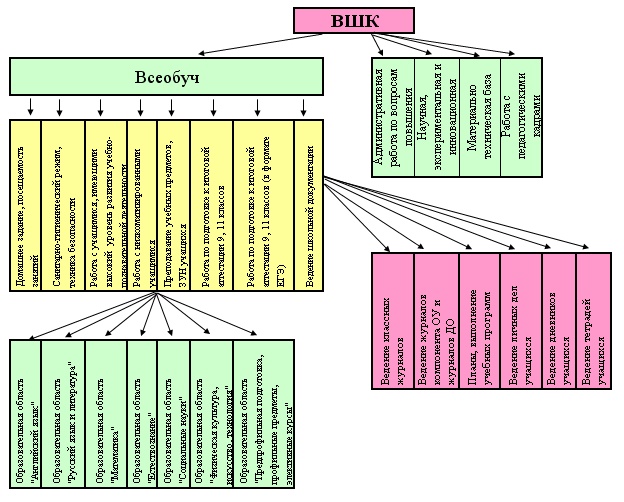 ВШК в школе  осуществляется на основании «Положения о внутришкольном контроле», регламентирующего содержание и  условия проведения контроля. Внутришкольный контроль осуществляют директор,  заместители директора по учебно-воспитательной работе, руководители методических объединений, другие специалисты; в качестве экспертов к участию во внутришкольном контроле привлекаются родители что, дает возможность более объективно подойти к оценке результатов  любого контроля. Чаще других используются  два вида контроля: тематический и фронтальный, наиболее востребованными формами контроля являются персональный, предметно-обобщающий и тематически-обобщающий, процент применения которых также варьируется в различных:     Во  внутреннем контроле учитываются основные  направления деятельности: учебно-воспитательная работа, внеурочная деятельность. Также пополняется перечень традиционных объектов контроля, позволяющих оценить эффективность использования всех имеющихся ресурсов для достижения желаемых результатов в связи с введением ФГОС в начальной школе, нового положения об аттестации педагогических кадров, разработкой и апробацией критериальных подходов к оценке  труда  учителя в свете НСОТ. Важным моментом в организации внутришкольного контроля является подготовительный этап, имеющий целью уточнить задачи контроля. Объявляется срок, тема проверки, устанавливается дата предоставления итоговых материалов.  Как правило, основаниями  для осуществления ВШК  являются: - аттестация педагогических работников;- плановый контроль по проблемам деятельности ОУ, выявленным в анализе работы школы за предыдущий период; - проверка состояния образовательного процесса для подготовки управленческих решений;Результаты внутришкольного контроля,  как правило, оформляются в виде справок, докладов, отчетов и заслушиваются на различных совещаниях, заседаниях. Итоговый материал в основном содержит  факты, выводы и, при необходимости, предложения. Однако  зачастую слабо выражен аналитический аспект, не выявлены причинно-следственные связи, или  анализ запаздывает, что, безусловно, делает данную проверку малоэффективной, а соответственно – принятое  управленческое решение – не всегда рационально.9. Локальные актыЛокальные акты, обеспечивающие эффективность   управленческой деятельности администрации школы и методической работы ОУВажнейшим средством повышения педагогического мастерства учителей, связующим в единое целое всю систему работы школы, является 10. Методическая работа. Роль методической работы школы значительно возрастает в современных условиях в связи с необходимостью рационально и оперативно использовать новые методики, приемы и формы обучения и воспитания. Процессы модернизации содержания образования, новые приоритеты в образовательной политике (качество образования, его доступность, эффективные условия управления), изменение концептуальных ориентиров побуждают к поиску иных подходов к методической деятельности и управлению системой образования, созданию гибкой и демократичной структуры методической службы, гуманной управленческой системы, мотивирующей развитие креативных способностей  педагогов, познавательно-ценностных интересов и профессиональное саморазвитие личности.  С учетом уровня организации учебно-воспитательного процесса, особенностей контингента обучающихся  школы в 2011-2012 учебном году была продолжена работа над   методической темой школы: Личностно-ориентированное обучение и воспитание учащихся с использованием современных педтехнологий».В связи с поставленной темой был определен  следующий круг задач методической работы школы: - освоить современные педагогические технологии, в том числе информационно-коммуникационные, интенсифицирующие процесс обучения;- усилить методическую работу с учителями по отработке и отслеживанию результатов по базисному государственному стандарту и ЕГЭ;  - совершенствовать  работу методических объединений,   апробировать новые формы работы, скорректировать тематику самообразовательной деятельности учителей; - осуществлять личностно-ориентированный подход к каждому педагогу в процессе его работы над темой самообразования;- особое внимание в работе МО и администрации уделять совершенствованию форм и методов организации урока;- усовершенствовать поурочные планы в связи с внедрением новых компонентов образовательной среды;- для определения динамики профессионального роста педагогов в течение учебного года ввести в практику работы заместителя директора по УВР «Диагностическую карту эффективности внедрения новых и передовых технологий обучения»;- создать портфолио учащихся начальной школы.Методическую работу вполне правомерно рассматривать как важный фактор управления образовательным процессом. При планировании методической работы школы педагогический коллектив стремился отобрать те формы, которые реально позволили бы решать проблемы и задачи, стоящие перед школой.Формы методической работы         Тематические педагогические советы.         Методический совет          Методические объединения.         Работа учителей над темами самообразования.         Открытые уроки, их анализ.         Взаимопосещение и анализ уроков.         Предметные недели.         Круглые столы.         Педагогический мониторинг.         Разработка методических рекомендаций в помощь учителю.         Индивидуальные беседы по организации и проведению урока.         Организация и контроль курсовой подготовки учителей.         Аттестация.Поставленные перед коллективом задачи решались через совершенствование методики проведения урока, индивидуальной и групповой работы со слабоуспевающими и одаренными обучающимися, коррекцию знаний обучающихся на основе диагностической деятельности учителя, развитие способностей и природных задатков обучающихся, повышение мотивации к обучению у обучающихся, а также ознакомление учителей с новой педагогической и методической литературой.10.1 Работа методического совета школы и  методических объединений           За последние годы в школе сложился высокопрофессиональный педагогический коллектив. В ходе изучения педагогического коллектива и диагностики профессиональных качеств учителей были выявлены следующие особенности нашего коллектива: хорошее знание предмета, творческое отношение к работе, стремление к новому в методике и психологии обучения. Но вместе с тем неудовлетворённость результатами обучения: с одной стороны, учителя озабочены тем, как дать обязательный минимум всем учащимся. С другой стороны, дать глубокие знания. Решение данной проблемы возможно при овладении учителями школы новыми, современными технологиями. Этому уделяется особое внимание в нашей школе в течение нескольких лет. В школе сложилась система методической работы, имеющая следующие структурные элементы:- методический совет;- школьные методические объединения (ШМО);  Деятельность перечисленных структур регламентируется нормативно-правовыми (локальными) актами:- Положением о педагогическом совете.- Положением о методическом совете.- Положением о методическом объединении.             Стабильность данной системы даёт возможность применять различные формы методической работы, что делает методическую работу интересной и привлекательной для педагогических работников. В любом звене данной системы есть возможности для каждого учителя для проявления творческих  способностей, для самореализации, что особенно отличает наших педагогических работников.   Высшим коллегиальным органом по вопросам оценки всех форм и видов  научно-методической, экспериментальной, инновационной работы и ее результатов является методический совет.Цель деятельности методического совета – организация и координация методического обеспечения учебно-воспитательного процесса, методической учёбы педагогических кадров. В его состав входят руководители школьных методических объединений и заместители директора по УВР. В течение последних лет методический совет ведёт свою работу по следующим направлениям:- создание условий для роста педагогического и методического мастерства учителей;- координация работы ШМО;- диагностика профессиональной деятельности учителей.    Главной структурой, организующей методическую работу учителей-предметников и классных руководителей, является методическое объединение (МО). Это коллективный орган школы, способствующий повышению профессиональной мотивации, методической культуры учителей и развитию их творческого потенциала.В течение 2010/2011 учебного года действовали следующие методические объединения учителей:1. МО учителей начальных классов.2. МО учителей гуманитарного цикла.3. МО учителей математики и информатики.4. МО учителей естественнонаучного цикла.5. МО классных руководителей.        Планирование работы ШМО строили на основании задач, вытекающих из оценки школы, методического объединения, из анализа результативности работы за предыдущий год. Каждое МО работало над своей методической темой, тесно связанной с методическими задачами школы, и в своей деятельности, прежде всего, ориентировалось на организацию методической помощи учителю в межкурсовой период.  Предметные методические объединения школы выполняли не только традиционные организационные и учебно-методические функции. Новым в их работе являлось обеспечение научно-методической деятельности учителей: курирование и координация выбора проблем; контроль за ежегодным выполнением индивидуальных планов; систематическое обсуждение теоретической и практической информации, собранных педагогами по своим темам.  ей.           В рамках работы ШМО предусматриваются различные задания учителям. Они могут быть такими:- моделирование урока (целиком или фрагментарно);- разработка системы уроков по теме или курсу;- разработка спецкурса, программы исследования по определённой теме;- подбор литературы по определённой теме, проблеме;- составление контрольных материалов, тестов;- составление и защита опорных схем, памяток, дидактического материала;- разработка планов кружков, сценариев внеклассных мероприятий по предмету;- посещение уроков, внеклассных мероприятий с последующим анализом;- представление собственного опыта работы по теме, проблеме;- работа над темой по самообразованию;- подготовка докладов по определённой проблеме;- подготовка презентаций по изученной теме, проблеме;- творческий отчёт по определённой теме или в рамках единой методической темы;- демонстрация материалов по подготовке к обобщению ППО.    При планировании работы педагогического коллектива школы на учебный год по реализации Программы развития школы учитываются все звенья методической службы школы в соответствии с их назначением и функциями. В основу системы методической службы положены формы её организации. Эта система складывалась в течение нескольких лет, и в данный момент она представляется нам наиболее эффективной и работоспособной. Осуществляется следующая связь между структурными компонентами методической системы:- на педсовете определяются стратегия и тактика развития школы;- на заседаниях ШМО реализуется принимаемое решение на практике, разрабатывается учителями;Но есть у данных компонентов и обратная связь:- ШМО самостоятельно принимают решения, выходят с предложением на методический совет;- методический совет анализирует данное предложение и ставит перед администрацией поднятую проблему;- администрация выносит на педсовет.          Основное назначение методической службы нашей школы на современном этапе связано с созданием условий для адаптации, становления, развития и саморазвития педагогических работников на основе выявления их индивидуальных особенностей и состоит в следующем: -  обеспечение реализации Программы развития школы;- удовлетворение образовательных потребностей педагогических работников;- выявление, оформление и сопровождение педагогического опыта.Эффективность проводимой методической и научно-исследовательской работы (наличие публикаций методического характера в периодической печати, методические рекомендации, внедряемые в учебный процесс и т.д.)Учитель русского языка и литературы Бадулин Я.Я. представил свой опытв газете «Первое сентября» (приложение) под названием «Природа и арифметика». Опубликована на сайте «Первое сентября».          Учитель русского языка и литературы Бадулина Т.В.представила свой  опыт в газете «Первое сентября» (приложение) под названием  «Будь судьбы своей капитаном!» (урок внеклассного чтения по роману В.Каверина «Два капитана»).  Опубликована на сайте «Первое сентября».          Учитель русского языка и литературы Труханова Л.Н. свой опыт работы как классного руководителя « Работа с родителями в среднем и старшем звене общеобразовательной школы»  представила в Кувандыкское УО, где ее статья была опубликована в методическом сборнике.Участие образовательного учреждения в работе окружных и городских методических семинаров и совещаний.                    Педагоги нашей школы постепенно включаются в методическую работу на уровне школы, района.11.  Результативность образовательной деятельности11.1. Результаты итоговой аттестации учащихсяАнализ результатов итоговой аттестации за три последних года показывает стабильные результаты  уровня обученности школьников на  уровне образовательных стандартов, положительную динамику уровня усвоения учебного материала (качество обученности): Всего по школе  на конец 2010 – 11 учебного года было 23 хорошиста и 2 отличника, в сравнении с прошлым годом увеличилось количество отличников на одного человека, количество хорошистов осталось на прежнем уровне, при уменьшении численности учащихся по школе.  хорошистов осталось на прежнем уровне, при уменьшении численности учащихся по школе.       Стабильное количество  хорошистов при переходе из 4 в 5 класс свидетельствует о работе по преемственности обучения на первой и  второй  ступенях обучения.Большим достижением в работе школы по повышению качества образования является снижение учащихся «с одной 3».  В 2009 -10 уч.году их было 4 человека, в 2010-11 учебном году – 2 человека.     В процентном соотношении вырисовывается следующая картина:   Успеваемость по школе составляет 100%. Качество обученности выросло на всех ступенях обучения и в целом по школе    По сравнению с прошлым годом во 2-4 классах качество понизилось  с 50% до 43%,  в 5-9 классах выросло с 28%  до 37 %, в 10-11  выросло с 31% до 50 %. В целом по школе качество обученности выросло с 31% до 35%.11.2 Результаты проверки качества образования в сентябре - декабре 2012 года.В течении полугодия проводилась проверка качества образования  по предметам, были проведены как административные контрольные работы, так и работы по линии управления образования  .	Содержание подготовки обучающихся и выпускников начального общего, основного общего, среднего (полного) общего образования  соответствует требованиям федерального компонента государственных образовательных стандартов общего образования.       Качество подготовки обучающихся соответствует федеральному компоненту государственных образовательных стандартов: свыше 66%учащихся выполнили задания базового уровня по предметам учебного плана. 11.3 Результаты районного педагогического мониторинга.В соответствии с планом работы УО в 2010/2011 учебном году был проведен  педагогический  мониторинг знаний обучающихся 2 - 11 классов  по ряду предметов. Представленные результаты по итоговым работам позволяют сделать следующие выводы:- учащиеся 2,5,7  класса показали стабильно высокие   результаты,  учащиеся 6,9,11 класса усвоили содержание программы  на допустимом уровне, на низком уровне – 3,4, 8 класс.Низкие результаты мониторинга  учащихся 3,4,8 класса обусловлены наличием в данном классе большой группы учащихся «учебного риска». Соответственно, необходимо спланировать комплексную работу учителей-предметников по подготовке учащихся к аттестационным тестированиям. 11.4.  Результаты предметного мониторинга и работ в систем СтатГрад.	В соответствии с приказом УО о проведении диагностических работ с использованием информационных технологий в 2011-2012 учебном году были проведены 8 контрольных работ в системе СтатГрад в формате ГИА-9 по математике.Анализируя итоги можно сделать следующие выводы:Результаты работ нестабильны, но отслеживая динамику по датам проведения, можно сделать вывод об увеличении % успеваемости к концу года. Это говорит о работе учителя  со слабоуспевающими учениками, вместе с тем ведется слабая работа с сильными учащимися, поэтому показатели качества так же остаются на низком уровне.11.5 Результаты итоговой аттестации учащихся 9 классов в традиционной форме и формате ГИА-9 за последние 3 года.Анализ результатов итоговой аттестации выпускников 9-х классов представлен в виде таблицы, которая свидетельствует о 100 % успеваемости всех учащихся 9 классов по предметам по выбору и о положительной динамике роста  успеваемости по математике  и по русскому языку по сравнению с прошлым годом (увеличение успеваемости на 7 %).Выводы На протяжении последних 2 лет прослеживается положительная динамика количества аттестованных выпускников 9-х классов на «4» и «5» по обязательным предметам. Уровень усвоения по предметам:Биология, обществознание, география – при стабильной 100 % успеваемости происходит   скачкообразное увеличение – уменьшение  качества, но в тоже время  количество выпускников 9 классов, выбирающих для сдачи эти предметы растет;Химия, Физическая культура, информатика, литература – на протяжении всех лет наблюдается 100 % успеваемость, 100%  качество.Анализируя результаты учащихся 9-х классов по математике за последние  года в формате ГИА, можно заметить повышение  успеваемости 70% до 100 % и качества экзаменов в формате ГИА-9 (в 2010 учебном году  качество на 44 по сравнению с 2009 годом (33%), а в 2011 учебном году 45 % поднялось на 12 %). Те же самые результаты видны и по русскому языку: успеваемость повысилась в 2010 до 100 % и осталась на том же уровне в 2011 году. Качество увеличилось в 2011 году (на12 %).Итоги проведения государственной итоговой аттестации показал, что результатом выбора сдачи всеми выпускниками экзаменов в формате ГИА-9 в 2010-2011 учебном году (как по выбору, так и основных) является значительное повышение качества по большинству предметов и 100% успеваемость.11.6   Результаты проведения экзаменов в формате ЕГЭ среди учащихся 11 класса за последние 3 года.Представленные результаты экзаменов в формате ЕГЭ за последние три года позволяют сделать следующие выводы:на протяжении 3  последних лет наблюдается стабильная сдача выпускниками экзаменов в формате ЕГЭ по основным предметам, за исключением математики  и русского языка (2009  учебный год имеются один  уча-ся  не преодолевшими минимальный порог).По сравнению с предыдущим годом происходит повышение среднего балла по русскому языку и математике на 6 баллов, математики на 11 баллов, незначительные изменения по обществознанию, повышение среднего балла по химии  на 24 балла и биологии на 2 балла.  В сравнении с предыдущим годом средний балл уменьшился по обществознанию  ( с 63 до 62 бал.). С каждым годом увеличивается количество учащихся, сдающих обществознание, химию.11.7 Результаты выступления обучающихся в предметных олимпиадах, конкурсах и т.п. Ежегодно учащиеся школы принимают участие в районных предметных олимпиадах.	Учащиеся нашей школы принимали участие в творческих конкурсах по разным предметам: это всероссийские конкурсы знатоков русского языка «Русский медвежонок», математический конкурс «Кенгуру», конкурс по языкознанию «Коала». Ежегодно в этих конкурсах принимают участие до 50% учащихся школы.12. Самооценка  воспитательной работы в Саринской СОШ .Миссией школы является предоставление максимально широкого поля образовательных и воспитательных возможностей наибольшему числу учащихся, в соответствии  с их личными потенциалами, образовательными потребностями, социокультурными нормами и ценностями.Главная идея, которой педагогический коллектив руководствуется в организации жизнедеятельности школьников, - это идея успеха. Система воспитательной работы в школе выстраивается на основе собственного выбора учеников и их родителей, учитывая интересы, способности, потребности школьников, возможности, творческий потенциал  педагогического коллектива, создавая условия для развития индивидуальных способностей, самоопределения, самоутверждения в социокультурном пространстве, способствуя позитивной социализации учащихся.Для успешного функционирования воспитательной системы в школе имеются необходимые материальные условия: спортивный зал, кабинет дополнительного образования,  , принтеры, компьютеры, мультимедийная аппаратура, экраны. При планировании и организации воспитательной деятельности учитывается социальный состав семей учащихся, образовательный уровень родителей, потенциал, культурный уровень населения микрорайона. 	Школа ставит своей целью стать для ребенка местом, в котором ему хорошо, комфортно и интересно каждому, поэтому мы в своей работе реализуем модель воспитательной работы «Созвучие».Концепция воспитательной системы школы выстраивается с ориентацией на модель выпускника как гражданина-патриота, образованного человека, личность свободную, культурную, гуманную, способной к саморазвитию. Такой системный подход позволяет сделать педагогический процесс более целесообразным, управляемыми и, самое важное, эффективным. Школа использует свою стратегию и тактику в воспитании, основанную на компетентностном подходе. Исходя из этого, главной целью воспитательной работы школы является: • способствовать воспитанию свободной, гуманной, духовной, самостоятельной личности, обогащенной научными знаниями, готовой к сознательной творческой деятельности и нравственному поведению. На основе тех проблем, которые выделились в процессе анализа работы за предыдущий период на 2010-2011 учебный год  были  сформулированы задачи: 1. Продолжить работу по повышению научно-теоретического уровня педагогического коллектива в области воспитания детей. 2. Обновлять и развивать единую систему школьного и классного ученического самоуправления. 3. Формировать у учащихся представление о здоровом образе жизни, продолжать обновлять и развивать систему работы по охране здоровья учащихся. 4. Развивать внеурочную деятельность учащихся, направленную на формирование нравственной культуры, их гражданской позиции, расширение кругозора, интеллектуальное развитие, на улучшение усвоения учебного материала. 5. Продолжать формировать и развивать систему работы с родителями и общественностью. 6. Активизировать участие детей в конкурсах, фестивалях разного уровня. 7. Уделить внимание работе ШМО классных руководителей. 8. Продолжить работу по развитию ученического самоуправления. 9. Совершенствовать работу по приоритетным направлениям воспитательной деятельности 10. Продолжить развитие школьных традиций. Подводя итоги воспитательной работы за 2010-2011 учебный год, следует отметить, что педагогический коллектив школы стремился успешно реализовать намеченные планы, решать поставленные перед ним задачи. Для реализации поставленных задач были определены приоритетные направления, через которые и осуществлялась воспитательная работа: укрепление связи семьи и школы В течение года, велась работа с родителями, целью которой было дать психолого-педагогические знания через родительские собрания, занятия всеобуча, консультации администрации школы, классных руководителей, психолога, социального педагога. На вышеуказанных мероприятиях собирались родители по социальным вопросам, вопросам педагогической коррекции складывающихся отношений между детьми и взрослыми в отдельных семьях, родительские лектории, индивидуальные беседы об особенностях возраста и методах подхода к воспитанию ребенка, по профилактике суицида, употребления ПАВ, безнадзорности и правонарушений, сохранению и укреплению здоровья. Вся проделанная работа по данному направлению заслуживает удовлетворительной оценки. В 2011-2012 учебном году администрация школы продолжит работу по контролю организации работы с родителями, эффективность которой помогает решить ряд проблем, связанных с обучением и воспитанием детей и подростков. сохранение и укрепление здоровья учащихся Сохранение и укрепление здоровья учащихся осуществлялось согласно программе «Здоровый образ жизни и новый облик села» по трем направлениям: - профилактика и оздоровление – физкультминутки во время учебного процесса для активации работы головного мозга и релаксации органов зрения, обучение навыкам самоконтроля и самодиагностики, питание, физкультурно-оздоровительная работа; - образовательный процесс – использование здоровьесберегающих образовательных технологий, рациональное расписание; - информационно - консультативная работа – классные часы, родительские собрания, внеклассные мероприятия, направленные на пропаганду здорового образа жизни: спортивные соревнования. Деятельность школы по сохранению и укреплению здоровья учащихся поставлена на хорошем уровне. В 2011-2012 уч. году следует продолжить уделять большое внимание просветительской работе по пропаганде здорового образа жизни, активизировать работу ученического самоуправления по проведению утренней школьной зарядки, классных самоуправлений для повышения доли участия школьников в формировании своего здоровья, создать творческие группы на уровне классных коллективов с выходом на общешкольный, продолжить информационно-консультативную работу для родителей с привлечением врачей-специалистов. Гражданско-патриотическое воспитаниеодно из основных направлений воспитательной работы школы, целью которого является формирование гражданско-патриотического сознания, развитие чувства сопричастности судьбам Отечества, сохранение и развитие чувства гордости за свою страну. Для реализации цели были поставлены следующие задачи: - воспитание личности гражданина-патриота Родины, способного встать на защиту государственных интересов страны; - воспитание отрицательного отношения к насилию, к уничтожению человека, к нарушению прав человека, его свободы, осуждение того, что ведет к человеческим жертвам. Работа по гражданско-патриотическому воспитанию велась согласно плану работы школы на 2010-2011 уч.год под девизами: «50-летие полета первого человека в космос», «Навстречу 70-летию контрнаступления советских войск под Москвой», 200-летию победы в Отечественной войне 1812 года. Ежегодно школа принимает активное  участие в месячнике по военно-патриотической работе, в военно-спортивной игре «Зарница».Учащиеся нашей школы несут Вахту Памяти, традиционными стали встречи Вспомним все поименно, акции Ветеран живет рядом, идр. Также, преподаватели школы и учащиеся  принимают участие в митингах и возложении цветов к памятнику  (2 сентября, - годовщина окончания Второй мировой войны; 09сентября - Всемирный День памяти жертв фашизма;  9мая - годовщина Победы в Великой Отечественной войне 1941-1945 годов). Проводились классные часы «На войне маленьких не бывает», «Памяти павших будем достойны», «Отчизна начинается с меня», 70-летие битвы под Москвой тд.В течение 200-2011 года педагогическим коллективом была проделана большая работа по этому направлению: воспитывалось уважение к символам и атрибутам Российского государства (например, торжественные общешкольные мероприятия начинаются с исполнения Государственного гимна РФ и поднятия флага РФ, учащиеся были участниками тематических бесед и викторин по данной тематике), прививалась любовь к Малой Родине, к родной школе через традиционные школьные дела. Школа уделяет большое внимание патриотическому воспитанию, которое осуществляется на должном уровне и как результат,  учащиеся  нашей школы участвовали в районном конкурсе сочинений «Это они в мирные дни становились Героями»  в рамках районной акции «Долг». –  Исимбаева  Руфина заняла 4 место  руководитель Труханова Л.Н., в районная акция «Шли письма с фронта» и «О чем говорит фотография» - 2 место  занял Юров Иван  рук. Щербакова Т.А. Проводились ««Уроки космоса», встречались с ветеранами ВОВ традиционно участвует в совместных смотрах и конкурсах учащихся и ветеранов, организованных Саринским советом ветеранов и др.Однако в 2011-2012 учебном году следует акцентировать внимание на работу по подготовке к пересертификации школьного краевеческого музея, для чего необходимо более активизировать  работу совета музея с целью оцифровки воспоминаний ветеранов, сбора информации о Вов, и др.Классными руководителями в течение года проведена серия ситуационных классных часов, занятий-тренингов, направленных на формирование устойчивой нравственной позиции учащихся, проведены мероприятия, способствующие формированию и проявлению определенных нравственных качеств личности учащихся, классные часы, посвященные нормам морали поведения в обществе.. Уровень заинтересованности учащихся в участие в мероприятиях школы повысился, что позволяет судить о достаточно хорошем уровне сформированности нравственных и духовных качеств учащихся. Следует отметить наиболее активные классы-2 кл -(Горбулина Н. и -Суровцова В.), 3кл --(Цыганова К), 5 кл--(Чигров В), 7 кл ( Сечнев Д и Трегубова Л), 8 кл (МедведевА).При этом все остальные классы также неоднократно проявляли себя в различных направлениях общественной школьной жизни.Педагогический коллектив школы стремиться создать благоприятные условия для всестороннего развития личности каждого ученика, отводя определенную воспитательную роль учебно-познавательной деятельности. На уроках, в учебной деятельности, учителя-предметники формируют научное мировоззрение учащихся. Это находит продолжение и во внеклассной работе, во внеурочных занятиях. Учащиеся нашей школы ежегодно принимают участие в районной научно-практической конференции, в этом году Ивлева Д. ученица 7 класса была приглашена и принимала участие в Областной научно-практической конференции руководитель Старикова И.Н.  Классные руководители в течение года проводят диагностику уровня воспитанности, изучают уровень мотивации ребенка,  по итогам которых планируется индивидуальную работу с учащимися. .профилактика правонарушений, бродяжничества и совершения преступлений учащимися школы. Согласно плану воспитательной работы, в рамках реализации задачи по формированию нравственных качеств у учащихся в целях предупреждения и профилактики правонарушений и употребления ПАВ среди детей и подростков в школе осуществлялась следующая деятельность: - оформление необходимых нормативных документов на учащихся, состоящих на внутришкольном учете и на учете в КДН и ЗП - классными руководителями проводится работа в этом направлении с учащимися и их родителями - классные часы, профилактические пятиминутки, индивидуальные беседы по профилактике правонарушений, употребления ПАВ - организация работы внутришкольного Совета по профилактике, на котором рассматриваются текущие вопросы, вопросы постановки учащихся на внутришкольный учет, снятия с учета, корректируется план работы по профилактике; - отслеживание занятости учащихся, состоящих на внутришкольном учете, на учете в КДН и ЗП, в свободное время, в период каникул, привлечение их к занятиям в коллективах дополнительного образования, спортивных секциях. - работа психологической службы школы с учащимися, склонными к девиантному поведению, их родителями. - строго отслеживается посещение, пропуски учебных занятий В школе можно считать сложилась система работы по профилактике правонарушений.За прошедший  2 года нет учащихся состоящих в  КДН, ПДН.В новом учебном году будет продолжена работа по правовому всеобучу учащихся с привлечением специалистов правоохранительных служб; психологической службе необходимо провести более глубокие исследования по выявлению детей, склонных к девиантному поведению,  проводить психологические тренинги, администрации школы продолжить методическую учебу классных руководителей по работе с детьми, склонными к правонарушениям, и их родителями. развитие самоуправления В 2010-2011 учебном году педагогический коллектив СаринскойСОШ продолжал работу над вопросом организации самоуправления как на школьном уровне, так и в классных коллективах. Работу школьного ученического самоуправления за истекший год можно признать крайне удовлетворительной.  В школе организовано реальное участие школьников в управлении школьной жизнью.  Главным органом самоуправления в школе является Совет школы. В него входят: представители классных коллективов, члены родительского комитета, администрация школы, учителя предметники, спонсоры. Совет школы решает финансовые проблемы, дисциплинарные и учебные дела.Смысл детского самоуправления состоит в том, чтобы дети приобрели личный опыт демократических отношений и формы его осознания. В школе  действуют постоянные и временные органы самоуправления Постоянные: 1.Большой Совет школы, который включает в себя представителей классных коллективов 5-9классов, Совет старшеклассников, старост класса.Принимает участие в планировании воспитательных дел, в подготовке, проведении и обсуждении; в организации соревнований между классными коллективами за право считаться самым воспитанным классом. Организацией дежурства по школе, решение конфликтных ситуаций среди школьников, представлением интересов учащихся перед администрацией. ВРЕМЕННЫЕ:Совет дела по подготовке отдельных мероприятий. По традиции подготовка КТД в школе распределена по классам: Совет командиров (например: при проведении дня Туриста «Зарницы» и т.д.)  Одной из форм организации самоуправления в классе – классное собрание, которое помогает ребятам понять значимость проблем, происходящих в жизни, вовлекает их в процесс разрешения собственных проблем.На демократической основе созданы органы ученического самоуправления классов – активы; распределение поручений, отвечающих возможностям и склонностям учащихся.В классных коллективах существует практика выбора Дежурного командира (например на 1 месяц) Это способствует тому, что большая часть учащихся может испытать на себе плюсы и минусы управляющего и подчиняющегося. Ко всему прочему это дает возможность выявить учеников, обладающих организаторскими способностями. В целях  активизации внутришкольной жизни в течение нескольких лет  проводиться конкурс ученичества и учительства « Золотой и Серебряный РОСТок». Итоги конкурса подводятся с помощью анкетирования учащихся, учителей и родителей. Результаты конкурса оглашаются на Последнем звонке, лауреатам вручаются дипломы и денежные премии.Дальнейшее развитие системы ученического самоуправления в целом нам видится в придании ей большей привлекательности для всех учащихся при сохранении требований по стройности ее структур и основной направленности. Уже сейчас ученическое самоуправление, которое строится на принципах открытости и доступности, добровольности и творческого сотрудничества, непрерывности и перспективности, позволяет добиваться неплохих результатов и главное, формировать в коллективе атмосферу взаимоуважения и доверия, в которой все участники образовательного процесса стараются работать и жить в системе «содружество- сотрудничество- сотворчество».трудовое воспитание. Основополагающей идеей этого направления является систематический, совместный, созидательный, творческий, социально значимый труд.  Школа активно участвует в месячниках по благоустройству села, школьной территории, памятников находящихся на территории Саринского С/с. территории, но и па Но и Организуя разнообразную, насыщенную трудом деятельность (уборка учебных кабинетов, ремонтирование школьной мебели совместно с педагогом, уборка закрепленной территории и т.п.) педагогический коллектив осознает пользу такого воспитания для будущего подрастающего поколения.  Ежегодно в период летних каникул работает Ремонтная бригада «Бригантина», которая осуществляет ремонт учебных кабинетов, работу по благоустройству школы и села. В 2011 году  учащиеся школы приняли активное участие в Областном конкурсе детских рисунков «Безопасность труда и Я» в рамках рекламной акции «За достойный труд» диплом участника  были  награждены Чигрова О,  Медведев Антон, Денисов А., Шарипова А, Корнева Настя учащиеся 7 класса – рук. АнтипинаГ.Г.12.  Работа классных руководителей Анализ и изучение работы классных руководителей с классным коллективом показывает, что деятельность большинства классных коллективов направлена на реализацию общешкольных и социально значимых задач, справедливые и разумные требования предъявляются и принимаются большинством учащихся,  92%  учащихся школы посещают кружки и секции, умеют распределить между собой работу, стремятся к общению в свободное время.    Большую популярность стали приобретать  общешкольные мероприятия.  Золотой и Серебряный РОСТОк  ,«Самый классный класс»,  в котором принимали участие учащиеся всех классных коллективов, классные руководители, родители.      Работа с родителями включает в себя как просветительскую работу (мониторинг, лектории), так и индивидуальную (с родителями детей «группы риска», психологические консультации). В большинстве классов  работает действенные родительские комитеты, но создание общешкольного родительского комитета как реальной структуры школьного самоуправления остается пока открытой задачей, решение которой предстоит осуществить.     В 2008-2009 учебном году школа представила педагога для участия в районном конкурсе «Самый классный классный» Труханова Л.Н. занявшая 3 почетное место.     Традиционно организовано в школе дежурство учащихся.     Также традиционными стали дни здоровья, турпоходы, летний оздоровительный лагерь. Все учащиеся и учителя участвуют  в туристических  слетах, месячниках:  по профилактике наркомании, алкоголизма, поведенческих заболеваний,  по пропаганде здорового образа жизни «Мой выбор — Здоровье!»    Внеурочная жизнь классных коллективов содержательна и интереснаАнализируя документацию классных руководителей, следует отметить, что классным руководителям необходимо повысить уровень  оформления отчетных документов. Конспекты занятий, сценарии  не всегда передаются классными руководителями в методическую копилку без напоминания, сразу после проведения мероприятия.Будет продолжена работа методического объединения классных руководителей по вопросам ведения документации, отражающей состояние воспитательной системы классного коллектива.Отчёт по результатам самообследования содержания и результатов воспитательного процессамуниципального бюджетного общеобразовательного учреждения«Саринская СОШ» Зам. по ВР. Антипина Г.Г.КАДРОВЫЙ СОСТАВ КЛАССНЫХ РУКОВОДИТЕЛЕЙ.ДУХОВНО-НРАВСТВЕННОЕ ВОСПИТАНИЕЦель духовно-нравственного воспитания в школе является - создание условий для становления духовно- нравственной культуры у школьников.Реализация работы по духовно-нравственному воспитанию осуществляется через интеграцию предметов гуманитарно-эстетического цикла.Занятия в начальной школе открывают детям путь к нравственно-религиозной стороне познания окружающего мира. Мир прекрасен своей гармонией, и познание его маленьким человеком так же должно быть гармоничным. Понятие о нравственности, воспитание  эмоциональной отзывчивости, любви к окружающему миру, приобщение к духовной культуре формируют личность с позитивным взглядом на мир и способствуют развитию творческих способностей ребёнка.
Реализация данных задач осуществляется через различные виды деятельности:
- чтение, рисование, художественный труд; - слушание музыки и размышления о ней, сольное и хоровое пение.Наша школа несколько лет тесно сотрудничает  с воскресной школой г.Медногорска, местным церковным приходом  Петра и Павла с целью приобщения основ православной культуры учащимся. Знакомство с православной культурой даёт представление о народных верованиях, традициях, обрядах, учит бережному, трепетному отношению к родной природе, своим предкам, истории народа. На занятиях учащиеся узнают о житие святых, слушают песнопения, знакомятся с молитвами, рассматривают изображения икон и картин, написанных «в похвалу» этим людям, с сюжетами Библии, с православными праздниками. Детям эти занятия, встречи, нравятся. Важную роль играют эмоции. Процесс сопереживания имеет огромное значение в развитии чувств ребёнка, ведь то, что его волнует, интересует, выражает его сущность, его индивидуальность. На уроках русского языка и литературы духовно-нравственное воспитание осуществляется посредством слова. Учителя русского языка и литературы ставят перед учениками  следующие задачи:
1.Учащиеся должны увидеть, что русский язык – это не только средство общения между людьми; он впитал в себя богатейший духовный, исторический и нравственный опыт народа. 2.Воспитать у детей любовь к своему родному языку, научить воспринимать его как дар свыше, быть в ответе за этот дар, уважительно относиться к языкам других народов.3.Выработать у учащихся элементарные навыки общения, обогатить их лексический запас, научить грамотно излагать свои мысли. 4.Пробудить интерес к старославянскому языку, как к языку молитвы. Осознание церковно-славянских корней русского языка. 5.Знакомство с Евангельскими образами на уроках литературы, изучение духовной поэзии. Результатом творческой работы педагогов является участие школьников в предметных олимпиадах, тематических конкурсах сочинений на муниципальном, районном и краевом уровнях, на которых учащиеся достойно представляют нашу школу, занимая призовые места. На уроках истории и МХК происходит знакомство с деятельностью интересных и  великих людей, культурными и историческими памятниками. Невозможно понять специфику древнерусской истории и древнерусской культуры без знания имён и работ Иоанна Дамаскина, Иоанна Златоуста, Иоанна Лествичника, Василия Великого… На уроках английского языка проводилось мероприятие посвященное Рождеству.Традиции отечественной истории неразрывно связаны с Православием Особое место в реализации духовно-нравственного воспитания занимает взаимодействие учителей МХК, изобразительного искусства и трудового обучения. Результатом плодотворного сотрудничества педагогов является,  изготовление на уроках труда полочек, стоек для церкви. Ежегодно в школе проводится конкурс «Пасхальный перезвон». Проводились часы классного руководства «Милосердие в наше время», для учащихся 9 -11 классов проводилась литературная гостиная «В мире духовности».ПараметрыI ступень обученияI ступень обученияII ступень обученияIII ступень обученияПараметры1 класс2-4 классII ступень обученияIII ступень обученияПродолжительность учебной недели (дней)5 дней5 дней5 дней5 днейСреднее количество занятий в неделю20 часов24 часаПродолжительность уроков, занятий (мин.)35 мин40 мин  с 3-ей четверти40 мин40мин40 минПродолжительность перерывов  (мин.)минимальная   10 минмаксимальная 20 минминимальная   10 минмаксимальная 20 минминимальная   10 минмаксимальная 20 минминимальная   10 минмаксимальная 20 минПериодичность прове- дения промежуточной аттестации учащихсячетвертьчетвертьполугодиеНаименование объектаКол-воместКв.метровОборудованиеСтоловая8096Холодильники (3шт), электроплита 4 комфорки 1 шт,электромясорубка, жарочный шкаф, электросковорода,овощерезка, тестомесилка,Актовый зал-80--Библиотека совмещена с читальным  залом8853,6Столы(6 шт),ксерокс, компьютер,Спортивный зал20180Брусья гимнаст, конь гимнастический, тренажеры- 6 шт, силовая установка, столы для тенниса, мячи, беговая дорожка, тренажер «Йорк», лавка «Йорк»-530, гриф винтовой.СтадионСпортивная площадка-180-Тренажёрный зал-- 407 силовых тренажёровМастерские для мальчиков15108Станок по дереву-3, станок комбинированный по дереву-2, электролобзик-3, фрезер ручной электрический1, электродрель 2, станок токарный по металлу -2,столярно-слесарное оборудование согласно нормамМастерские для девочек1543,8Швейные машинки(8шт), электроплита, кухонный комбайн, оверлок,Помещения для художественной самодеятельности4055,8Сцена (оборудованная прожекторами), проектор, музыкальное оборудование, Компьютерные класс1548 Столы компьютерные, доска интерактивная, проектор (2шт), экран навесной, компьютеры (6шт ученических), 2 стола для преподавателей, доска , ящик программного обеспечения, , сканер, принтер лазерный.Медицинский уголок (санитарная комната)116,1ростометр, тумба медицинская, , ширма медицинская, столик, аптечка, Учебные кабинеты 2048,2Доски интерактивные - 6, копи – устройства-4 , ноутбуки-8, музыкальный центр, принтер-4, все учебные кабинеты имеют компьютер и объеденены в  локальной сети, парты ученические, стулья, шкафы.Наименование показателяФактическое значениеНаличие в организации подключения к сети Internet, скорость подключения к сети Internet,Кбит/сек1мГбКоличество Internet - серверов1Наличие локальных сетей 1Количество терминалов, с доступом к сети Internet24Количество единиц вычислительной техники (компьютеров)-всего-из них используются в учебном процессе3720Количество классов, оборудованных мультимедиапроекторами7Количество интерактивных комплексов с мобильными классами1Сайт организации222Тип техникиГде установлен (кабинет информатики, администрация и т.д.)Кем используется (предметы)Год установки Компьютер (8 штук)Кабинет информатикиВсе предметы учебного плана2002, 2008Компьютер (2 штуки)СекретарскаяПедагогические работники(хронограф)20062007Компьютер (1штукаКабинет директораДиректор2008Компьютер (1штукаМедиастудияЛаборант2007Компьютер (1штукаБиблиотекаБиблиотекарь учащиеся2008Компьютер (1штукаКабинет биологииУчитель  учащиеся2008Компьютер (1штукаКабинет химииУчитель  учащиеся2008Компьютер (1штукаКабинет    1  2 классУчитель  учащиеся2008Компьютер (1штукаКабинет    3  4  классУчитель  учащиеся2008Компьютер (1штукаКабинет географииУчитель  учащиеся2008Компьютер (1штукаКабинет русского языка и литературыУчитель  учащиеся2007Компьютер (1штукаКабинет математикиУчитель  учащиеся2004Компьютер (1штукаКабинет историиУчитель  учащиеся2008Компьютер (1штука)Инфармационный холУчитель  учащиеся2008Ноубук   (8 штук)Мобильный классУчитель . учащиеся2008ПоказательПоказательПоказательФактическ                              показательФактическ                              показательТребования        к        информационно-образовательной       среде       основной образовательной     программы     общего образования на 1-3 ступеняхИнформационно-образовательная   среда   Саринской СОШ обеспечивает:- информационно-методическую поддержку образовательного процесса и его ресурсного обеспечения;Информационно-образовательная   среда   Саринской СОШ обеспечивает:- информационно-методическую поддержку образовательного процесса и его ресурсного обеспечения;В школе имеются кабинеты с автоматизированными рабочими местами учителя, в т.ч. 1 полностью оборудованный компьютерный класс  и один передвижной ком. класс, 6 кабинетов  оборудованны мультимедийными проекторами, маркерными досками, экранами, имеется мультимедийные приложения к учебникам, видеофильмы, создана картотека ресурсного обеспечения.В школе имеются кабинеты с автоматизированными рабочими местами учителя, в т.ч. 1 полностью оборудованный компьютерный класс  и один передвижной ком. класс, 6 кабинетов  оборудованны мультимедийными проекторами, маркерными досками, экранами, имеется мультимедийные приложения к учебникам, видеофильмы, создана картотека ресурсного обеспечения.Требования        к        информационно-образовательной       среде       основной образовательной     программы     общего образования на 1-3 ступенях - мониторинг и фиксация хода и результатов образовательного процесса; - мониторинг и фиксация хода и результатов образовательного процесса;Мониторинг и фиксация хода и результатов образовательного процесса отражается на сайте обеспечиваются при помощи программ: Word, Excel, Pover Point.Мониторинг и фиксация хода и результатов образовательного процесса отражается на сайте обеспечиваются при помощи программ: Word, Excel, Pover Point.Требования        к        информационно-образовательной       среде       основной образовательной     программы     общего образования на 1-3 ступенях - мониторинг здоровья обучающихся; - мониторинг здоровья обучающихся;Ведется мониторинг физической подготовки учащихся, мониторинг  здоровья обучающихсяВедется мониторинг физической подготовки учащихся, мониторинг  здоровья обучающихсяТребования        к        информационно-образовательной       среде       основной образовательной     программы     общего образования на 1-3 ступенях- современные процедуры создания, поиска, сбора, анализа, обработки, хранения и представления информации;- современные процедуры создания, поиска, сбора, анализа, обработки, хранения и представления информации;Информация хранится на сервере, съемных дисках, в персональных компьютерах, на флеш-картах.Поиск информации осуществляется в сети Интернет, на сайтах и тд.Информация обрабатывается и представляется при помощи программ  Word, Excel, Pover PointИнформация хранится на сервере, съемных дисках, в персональных компьютерах, на флеш-картах.Поиск информации осуществляется в сети Интернет, на сайтах и тд.Информация обрабатывается и представляется при помощи программ  Word, Excel, Pover PointТребования        к        информационно-образовательной       среде       основной образовательной     программы     общего образования на 1-3 ступенях- дистанционное взаимодействие всех участников образовательного процесса:- дистанционное взаимодействие всех участников образовательного процесса:- дистанционное взаимодействие всех участников образовательного процесса:- дистанционное взаимодействие всех участников образовательного процесса:Требования        к        информационно-образовательной       среде       основной образовательной     программы     общего образования на 1-3 ступеняха) обучающихся, их родителей (законных представителей);а) обучающихся, их родителей (законных представителей);учителя и учащиеся зарегистрированы в сети PROшколу.ру . Дневник.руучителя и учащиеся зарегистрированы в сети PROшколу.ру . Дневник.руТребования        к        информационно-образовательной       среде       основной образовательной     программы     общего образования на 1-3 ступенях б) педагогических работников, б) педагогических работников,Педагогические Интернет-сообщества, электронная почта, сайт школы, дистанционное повышение квалификации педагогов ( МПУ)Педагогические Интернет-сообщества, электронная почта, сайт школы, дистанционное повышение квалификации педагогов ( МПУ)Требования        к        информационно-образовательной       среде       основной образовательной     программы     общего образования на 1-3 ступенях   в) органов управления в сфере образования   в) органов управления в сфере образованияИнтернет, электронная почта, сайт управления образования, сайт школы, связь по факсу, телефонуИнтернет, электронная почта, сайт управления образования, сайт школы, связь по факсу, телефонуТребования        к        информационно-образовательной       среде       основной образовательной     программы     общего образования на 1-3 ступеняхг) общественностиг) общественностиИнтернет, сайт школы, связь по факсу, телефону, PROшколу.руИнтернет, сайт школы, связь по факсу, телефону, PROшколу.руТребования        к        информационно-образовательной       среде       основной образовательной     программы     общего образования на 1-3 ступенях д) учреждений дополнительного образования детей д) учреждений дополнительного образования детейИнтернет, связь по факсу, телефону, сайты учрежденийИнтернет, связь по факсу, телефону, сайты учрежденийТребования        к        информационно-образовательной       среде       основной образовательной     программы     общего образования на 1-3 ступенях- % педагогических, руководящих работников образовательного учреждения, компетентных в решении профессиональных задач с применением ИКТ;- % педагогических, руководящих работников образовательного учреждения, компетентных в решении профессиональных задач с применением ИКТ;80% педагогических работников компетентных в решении профессиональных задач с применением ИКТ, 100% руководящих работников компетентных в решении профессиональных задач с применением ИКТ80% педагогических работников компетентных в решении профессиональных задач с применением ИКТ, 100% руководящих работников компетентных в решении профессиональных задач с применением ИКТТребования        к        информационно-образовательной       среде       основной образовательной     программы     общего образования на 1-3 ступенях  обеспечена поддержка применения ИКТ  обеспечена поддержка применения ИКТВ ОУ обеспечена возможность применять ИКТ для организации УВП, внеклассных мероприятий внеурочной деятельности.В ОУ обеспечена возможность применять ИКТ для организации УВП, внеклассных мероприятий внеурочной деятельности.Требования к материально техническим условиям  реализации        основной образовательной   программы   в   части наличия   автоматизированных   рабочих мест педагогических работников:на 1 ступени:на 2 и 3 ступенях:Требования к материально техническим условиям  реализации        основной образовательной   программы   в   части наличия   автоматизированных   рабочих мест педагогических работников:на 1 ступени:на 2 и 3 ступенях:% учебных кабинетов с автоматизированным рабочим местом обучающихся и педагогических работников% учебных кабинетов с автоматизированным рабочим местом обучающихся и педагогических работниковНа 1 ступени – 2 (100%)Требования к материально техническим условиям  реализации        основной образовательной   программы   в   части наличия   автоматизированных   рабочих мест педагогических работников:на 1 ступени:на 2 и 3 ступенях:Требования к материально техническим условиям  реализации        основной образовательной   программы   в   части наличия   автоматизированных   рабочих мест педагогических работников:на 1 ступени:на 2 и 3 ступенях:% учебных кабинетов с автоматизированным рабочим местом обучающихся и педагогических работников% учебных кабинетов с автоматизированным рабочим местом обучающихся и педагогических работниковНа 2 и 3 ступенях – 8 рабочих мест (100%)Все  рабочие места заместителей директора, педагога-организатора автоматизированы. Наличие/отсутствие внутренней локальной сетиНаличие/отсутствие внутренней локальной сетиНаличие/отсутствие внутренней локальной сетиОбъединены в локальную сеть: кабинет информатики (8 ком.), все учебные кабинеты, кабинеты административного аппаратаОбъединены в локальную сеть: кабинет информатики (8 ком.), все учебные кабинеты, кабинеты административного аппаратаКоличество обучающихся на 1 компьютер в сравнении со средним областным показателемКоличество обучающихся на 1 компьютер в сравнении со средним областным показателемКоличество обучающихся на 1 компьютер в сравнении со средним областным показателем  По школе 1.6 чел. на 1 компьютер  По школе 1.6 чел. на 1 компьютерНаименование показателяФактическое значениеКнижный фонд35919Доля учебников (%) в библиотечном фонде 45,3%Доля методических пособий (%) в библиотечном фонде организации, в том числе не старше 5 лет1,6%Количество подписных изданий21Вид программного обеспечения (ПО)Наименование программыКем разработанаГде применяетсяБазовое системное ПОБазовый пакет MicrosoftKорпорация MicrosoftВ педагогической и управленческой деятельностиСистемное ПОРасширенного пакета Microsoft +Сервер Windows Server 2008 StandardKорпорация MicrosoftВ педагогической и управленческой деятельностиСервисное системное ПОАнтивирус КасперскогоЛаборатория КасперскогоВ педагогической и управленческой деятельностиПрикладное ПОABBYY FineReader 10 Corporate EditionРоссийская компания ABBYYВ педагогической и управленческой деятельностиПрикладное ПОСистема КОМПАС-3D V9Российская компания «Аскон»В педагогической деятельностиИнструментальное ПОЛогоМиры 2.0. (Интегрированная творческая среда) WinИнститут Новых ТехнологийВ педагогической деятельностиБазовое системное свободно–распространяемое ПОLinux МастерКомпания «Альт Линукс»В педагогической деятельностиБазовое системное свободно –распространяемое ПОАрхиватор 7-Zip7-Zip Copyright (C) 1999-2007Игорь ПавловВ педагогической и управленческой деятельностиПрикладное ПОUser Gate Proxy & FirewallКомпания Entensys (UserGate)В педагогической и управленческой деятельностиПрикладное свободно– распространяемое ПОИнтернет-фильтр для детей Интернет ЦензорКомпания «ИнтернетДом»В педагогической и управленческой деятельностиПрикладное ПО«1С: ХроноГраф Школа 2.5 ПРОФ»Российская фирма «1С»В педагогической и управленческой деятельностиПрикладное ПО«1С: Бухгалтерия для бюджетных учреждений»Российская фирма «1С»В управленческой деятельностиПрикладное ПО«1С: Зарплата и Кадры»Российская фирма «1С»В управленческой деятельностиПрикладное ПО«1С: ХроноГраф 3.0 Мастер»Российская фирма «1С»В педагогической и управленческой деятельностиПрикладное ПО«1С: Школьная библиотека»Российская фирма «1С»В педагогической и управленческой деятельностиПрикладное ПОПО "Аттестат-Экспресс"ООО НТЦ "АРМ-Регистр"В управленческой деятельностиПрикладное ПОПрограммный модуль «ФЛАК ОШ-1, ОШ-5»Центр Обработки ИнформацииВ управленческой деятельностиПрикладное ПОМониторинг динамики развития ИКТ в образовании http://ank.iot.ru.Министерство образования РФВ управленческой деятельностиНаименованиеХарактеристикиКоличествоПроизводительМодем ADSL2+ P-660RUEE1 Ports 10/100m1ТайваньСканер Cenius 2КитайИнтерактивная системаBoard  SYS2HitachiМультимедийный классПроектор SonyЭкран  projekta2Sony Интерактивный классПроектор SonyДоска SMART Board2SonyПринтер Ml 12101SamsungПринтерLBP 3000 ч/б1CanonПринтерLBP 3000 ч/б1CanonМФУDCP7010R 1Плазменная панельMultiSjn CLCD3210 1LCDКсерокс FC2301CanonВеб-камераAver Media 3Проектор EPSON1ПроекторHITACHI1Источник бесперебойного  питанияBask –UPS CS500 APS3ИндияИсточник бесперебойного питанияUPS ippon 220-240V 5A4КитайВидеокамера PanasonicNV –GS57EF-S1КитайЦифровой фотоаппаратС Flash – памятью 2.0 GB1КитайСинтезатор «Ямаха»1ЯпонияВидеомагнитофонКассетный 2КитайМузыкальный центрС CD- приводом1КитайКолонки  акустические230V6КитайWeb -камераПортативная1КитайФаксТелефон, факс 1ТайваньМодем ADSL2+, Link Sys4 Ports 10/100m1ТайваньКоммутатор D-Link16 Ports 10/100m2КитайНаименование показателяФактическое значениеКнижный фонд9294Доля учебников (%) в библиотечном фонде 1529  - 17.%Справочная и дополнительная литература по предметам1320Доля методических пособий (%) в библиотечном фонде организации, в том числе не старше 5 лет150Количество подписных изданий121-4 кл.15 чел.4 класса5-9 кл.39чел.5 классов10-11 кл.-.4-1 классИТОГО: 1-11 классы58чел.9 классов класс01.06.201001.06.201101.06.201214542444311444513357512613747101288118129997109--1156-итого887358№КатегорияКоличество в классахКоличество в классахКоличество в классахКоличество в классахКоличество в классахКоличество в классахКоличество в классахКоличество в классахКоличество в классахКоличество в классахКоличество в классахКоличество в классах1234567891011ИТОГО1Всего учащихся444313441274-592Дети инвалиды----1------1Из них обучаются на дому- ----------03Учащиеся, находящиеся под опекой--1------ --1Из них получают денежное содержание--1--------14Учащиеся, проживающие в приемных семьях-----------05Многодетные семьи7в них детей -  учащихся школы11132-51--146Семьи одиноких матерей-11-52221--14в них детей, в том числе учащихся школы-11-51121--127Неполные семьи  (брак расторгнут, один из родителей умер)11132-51--15в них детей - учащихся школы8Семей, где родители-инвалиды--1-2-112--7в них детей - учащихся школы1211279Неблагополучные семьи21112--1-9в них детей - учащихся в школе2111229в т.ч. с неработающими родителями311262354--27в них детей - учащихся школы311262354--2710Малоимущие семьи (состоящие на учете отделах социальной работы при администрации  Саринского сельсовета)21111--2---8в них детей - учащиеся школы811Семьи, где родители состоят на учете в ЦЗН211-1--1-6в них детей - учащихся школы21111612Учащиеся, состоящие на учете ПДН-013Учащиеся, состоящие на учете КДН 014Учащиеся, состоящие на ВШУ 21102--1-715Учащие, условно осужденные-----------016Учащиеся, вернувшиеся из спец.школ, закрытых учреждений-----------017Учащиеся, состоящие на учете у нарколога-----------018Учащиеся, получающие бесплатные завтраки-------------19Учащиеся, посещающие спец. мед. группы----11-11--4Учебный годСтоят на внутришкольном учетеСтоят на учете в КДНСтоят на учете в ПДН2009-20106112010-20118002011-2012700№Формы работыРезультаты работы1Оказание своевременной социально- психолого-педагогической помощи родителям. Рекомендации, консультации психолога и социального педагога.Родители стараются в меру своих возможностей  сотрудничать со школой, выполнять рекомендации учителей. 2Приглашение родителей администрацией школы, социальным педагогом, классным руководителем для индивидуальных бесед.Своевременное решение возникших проблем3Беседы с родителями на малых педсоветах.В большинстве случаев после бесед имеется положительный результат. Со стороны родителей осуществляется ежедневный контроль за обучением и посещением ребенка в школе. Совместная организация внешкольной занятости, каникулярного периода.4Выступление на родительских собраниях об ответственности за обучение и воспитание детей.Возникшие проблемы родители решают совместно со школой. Своевременно по вызову классных руководителей, администрации школы приходят на беседу5Вовлечение родителей в школьную деятельность.Создание комфортных условий для школьной деятельности ребенка, путем сотрудничества «школа-семья».6Посещение семьи на дому.- установление  контакта с семьей, побуждая ее к участию в совместной деятельности;- выявление психологических, социальных, медицинских, правовых и др. проблем ребенка и его семьи 7Рассмотрение на  школьном заседании Совета по профилактике, ПМПК материала в отношении родителей за ненадлежащее воспитание и обучение ребенка. Помощь,   оказанная  родителям по вопросам воспитания и обучения ребенка,  в большей степени имеет положительное действие.8Обращение в Отдел социальной поддержки с ходатайством о решении социальных проблем. -помощь родителям в сборе документов на  бесплатное питание в школе;-своевременная материальная помощь родителям к школе;-устройство детей в лагерь  в каникулярный период;9Обращение в Комиссию по делам несовершеннолетних, Подразделение по делам несовершеннолетних в отношении родителей, которые не исполняют обязанностей по воспитанию и обучению ребенка.Совместный контроль администрации школы, КДН, ПДН  в отношении родителей не исполняющих  обязанностей по воспитанию и обучению детей имеет положительный результат.Родители  посещают школу, интересуются школьной жизнью ребенка, своевременно совместно со школой решают возникшие проблемы.  10Профбеседы представителей КДН ПДН с родителямиПрофилактические беседы, направленные на предупреждение правонарушений и беспризорности несовершеннолетних,на исполнение родителями обязанностей по воспитанию и обучению детей носят положительный характерСистема2009/20102010/20112011/2012Кол-во заболевших детейКол-во заболевших детейКол-во заболевших детейНервная система---Эндокринная система---Сердечно-сосудистая система---Мочеполовая система222Дыхательная система111Опорно-двигательная система11-Заболевание крови111Заболевания пищеварительной системы421Тип учрежденияУровни развития детей (количество и процент)Уровни развития детей (количество и процент)Уровни развития детей (количество и процент)Тип учреждения2009/20102010/20112011/2012Начальная школа13 / 5425/9612/80Основная школа45/9030/8835/82Средняя школа10/715/83-Физкультурная группа2009/20102010/20112011/2012Основная68 чел- 82%60чел -83%      48чел-83%Подготовительная10чел-12%8 чел -11%      7чел-12%Специальная4чел-5%3 чел -4%        3чел-5%Освобожденные 1чел -1%1 чел-2%         0чел-0%Уровни  физического развития2011 уч.год2012 уч.год«Н»-«ниже среднего»10%15%«С»-«средний»48%45%«В»- «выше среднего»29%24%ВВ ( высокий)13%16% . КлассКол-воуч-сяГруппы здоровьяГруппы здоровьяГруппы здоровьяГруппы здоровьяЛФКХронич.заболев.Простудн.заболев.Инфекцион.заболев.Травмы . КлассКол-воуч-сяIIIIIIспец., осв.ЛФКХронич.заболев.Простудн.заболев.Инфекцион.заболев.Травмы14-31-13--24-31--1--34-31--2--43-3--12--512-102-14--64-3-1-11-78-71-          -2--812-1011141-97-51112--Итого58-487353120Физкультурная группа2009/20102010/20112011/2012Основная68 чел- 82%60чел -83%      48чел-83%Подготовительная10чел-12%8 чел -11%      7чел-12%Специальная4чел-5%3 чел -4%        3чел-5%Освобожденные 1чел -1%1 чел-2%         0чел-0%Учебный годГруппы здоровьяГруппы здоровьяГруппы здоровьяОсвобождены от физ-рыХронические заболеванияУчебный годIIIIIIОсвобождены от физ-рыХронические заболевания2009-20100%81%10%9%9%2010-20110%82%12%6%10%2011-20120%83%12%5%8%  Здоровьесберегающие факторыМероприятияОбеспечение питьевой водойУстановлены питьевые фонтанчики. В  3 кабинетах имеется подвод воды.Освещенность Все помещения школы оборудованы лампами дневного света с дополнительной подсветкой доски. Уровень освещенности  соответствует санитарным нормам. Обеспеченность школьной мебельюМебель во всех классах соответствует санитарным нормамСовременное компьютерное оборудованиеВ  школе 1 компьютерный класс, и один мобильный класс в большинстве помещений преобладают ЖК-мониторы.  Рабочие места учителей оборудованы компьютерной техникой. В 7 кабинетах - мультимедийные проекторы. Питание Доставка продуктов  по договору с местным предпринимателем, приготовление  горячей пищи осуществляется в столовой поварами СаринскойСОШЛицензия на медицинскую деятельностьИмеется.ПроветриваниеВо всех классах школы окна оснащены фрамугами, проветривание осуществляется согласно режиму проветривания.Наличие зон двигательной активностиСпортивный зал, коридоры на этажах, спортплощадка, игровая площадка во дворе школы. Оптимальный режим двигательной активностиНа каждом уроке проводятся физкультминутки. Уроки физической культуры - 3 раза  в неделю. Занятия в хорошую погоду регулярно проходят на открытом воздухе. Большинство учащихся занимаются в волейбольной секции, тренажерном зале.Включение вопросов ЗОЖ в учебные предметы и воспитательную работуКурс биологии, ОБЖ, физкультура, классные часы, Дни здоровья, тематические мероприятия.Психологическое сопровождениеЗадачи укрепления психологического здоровья решаются совместными усилиями педагогов, социального педагога, медицинских работников сельского ФАПа.Мониторинги состояния здоровьяОсуществляются в процессе диспансеризации учащихся в  сельском ФАПе, участковым педиатором, МУЗ Кувандыкской ЦР при участии специалистов Детской поликлиники.№п/пФорма организацииКоличество детей всего и %Организация летнего пришкольного оздоровительного лагеря (2 смены)40 учащихся -  90 %Организация трудовых бригад17 учащихся – 30 %ПонедельникВторникСредаЧетвергПятница13032312725232353432243293335313043031343330ПонедельникВторникСредаЧетвергПятница5404437473863749424538743484649438485250534294753535842№ п/пКомпоненты самоанализаПримечания1.Наличие договора с учреждениями здравоохранения на медицинское обслуживание обучающихсяМедицинское обслуживание осуществляется работниками Саринскогго фельдшерско-акушерского пункта на основании договора с МУЗ «Кувандыкская ЦРБ» 2.Наличие спортзала, оснащенного необходимым спортивным оборудованием и инвентарем в соответствии с требованиями СанПинИмеется спортивный зал, оборудованный в соответствии с требованиями СанПиН акты проверки Роспотребнадзором 3.Организация подвоза обучающихся внутри образовательного или школьного округаПодвоз обучающихся внутри школьного округа осуществляется школьным автобусом - приказ директора школы 4.Факты нарушений прав обучающихся в части:Факты нарушений прав обучающихся в части:4.1.Неисполнения предписаний контролирующих органов по соблюдению лицензионных требованийОтсутствуют неисполненные предписания контролирующих органов по соблюдении лицензионных требований 4.2.Неисполнения требований техники безопасности обучающихся и работников ОУОтсутствуют предписания, связанные с невыполнением техники безопасности обучающихся и работников ОУ Форма контроля• персональный8%• классно-обобщающий26%•предметно-обобщающий26%•тематически-обобщающий2%•обзорный24%Должностные инструкции педагогических работников школыДоговоры о сотрудничестве (с различными учреждениями и организациями).Положение о Конференции родителей и попечительском  Совете школыПоложение о Педагогическом СоветеПоложение о Методическом советеПоложение о должностном (внутришкольном) контролеПоложение о методических объединениях Положение об учебном кабинете Положение о классном руководствеПоложение о школьной аттестационной комиссии.Положение об экспертной группе школьной аттестационной комиссии.Положение о ведении классного журналаПоложение о ежегодном внутришкольном конкурсе ученичестваПоложение о родительском комитетеПравила приема в школуПравила поведения обучающихся, воспитанниковПоложение о  поощрениях и взысканиях для обучающихсяПоложение о получении общего образования в форме экстернатаПоложение о текущей и  промежуточной аттестации (о переводе обучающихся в следующий класс)  Положение о конфликтной комиссии по вопросам разрешения споров между участниками образовательного процесса.Программа подготовки учащихся выпускных классов к ГИА и ЕГЭПоложение о конфликтной комиссииПоложение об индивидуальном обучении больных учащихся на домуПоложение о дежурстве по школеПоложение о календарно-тематическом планировании Положение об аттестационной комиссии для проведения государственной (итоговой) аттестации выпускниковПоложение о порядке экспертизы, утверждения и хранения аттестационного материала для проведения государственной (итоговой) аттестации выпускников 9 и 11 классов.Положение   о школьной библиотеке. Образовательные программы и учебные планыПрограммы учебных курсов и дисциплинСписок  учебников   из   утвержденного   федерального   и   республиканского   перечня   учебников, рекомендованных (допущенных) к использованию в образовательном процессеПоложение о школьной олимпиадеПоложение о педагогическом всеобуче родителейПоложение о порядке проведения инструктажей по охране труда. Инструкции по ОТ и ТБПоложение о школьном объединении «Клуб старшеклассников»Положение о детской пионерской организации «РИТМ»Положение о ГПДПоложение о Большом Совете учащихсяЗональный уровеньРайонный уровень.Семинары-практикумыСеминар-практикум «Возможности применения современных технологий, обеспечивающих личностно – ориентированный подход в образовании»Старикова И.Н. выступила по теме: «Возможности, особенности, приемы и задачи технологии критического мышления»Бадулин Я.Я. «Основополагающие принципы нового урока».Суровцова Т.Н. «Возможности и результаты реализации современных педтехнологий в условиях сельских малокомплектных школ»Семинар-практикум для молодых специалистов учителей химии  «Основные классы соединений. 8 класс»Антипина Г.Г.Провела урок для молодых специалистов по теме: «Знакомство с кислотами»Семинары-практикумы посетили 80% учителей школы.Семинар для директоров школ, председателей МО «Профильное самоопределение учащихся и формирование сплособностей необходимых для продолжения образования в соответствующей сфере» Отличники (в%)На «4 и 5» (в %) С одной «3» (в %)% качества.2009-2010 (73)1247          39%2010-2011 (59)1       23731 %20112012 (57)2 (3 %)23 (34%)235 %класспредметучительуспеваемостькачествоСОУ4 Русский языкСуровцова Т.Н.66/10033/664математикаСуровцова Т.Н.66663Окружающий мирСуровцова Т.Н.10066665математикаЩербакова Т.А.7533245Русский языкБадулин  Я.Я.8245455ИЗОЩербакова Т.А.100/10075/10036/525природоведениеСтарикова И.Н.8366306 математикаЩербакова Т.А.10025436Русский языкТруханова Л.Н.10050507Русский языкТруханова Л.Н.10050507математикаКостенко О.В.8825407Английский языкСпехина Л.Г.10038468математикаКостенко О.В.9070418Русский языкБадулин Я.Я.9233328химияАнтипина Г.Г.9060328английскийСпехинаЛ.Г.9020208информатикаЩербакова Т.А.10070339Русский языкТруханова Л.Н.10086769математикаКостенко О.В.10057479химияАнтипина Г.Г.7243249биологияСтарикова И.Н.8628259географияАнтипина Г.Г.663331КлассПредметКол-воУч-ся в классеПисало к/работу5432успевКач.учитель2русский441300100100Суровцова Т.Н.3Английский язык440022500Спехина Л.Г.4Русский язык131202465016Копылова Т.Н.5музыка53111010067Сечнева Н.В.6биология7731218657Старикова И.Н.7алгебра1211263010072Костенко О.В.8история880062750Бадулин Я.Я.9химия9804318750Антипина Г.Г.11Английский язык6602318333Спехина Л.Г.ПРЕДМЕТКЛАСС% успеваемости% качестваМатематика95012,5Математика97537,5Математика910037,5Математика96020МатематикаМатематикаМатематикаМатематикаПРЕДМЕТГОДКол-во учащихся% успеваемости% качестваКол-во учащ., получ. неуд. оценку.Русский язык2009-2010 (ГИА)1580333Русский язык2010-2011 (ГИА)910044Русский язык2011-2012 (ГИА)910044Математика2009-2010 (ГИА)1540339Математика2010-2011 (ГИА)910044Математика2011-2012 (ГИА)910044Литература2011-2012 (ГИА)5100100Химия2010-2011 (ГИА)4100100Химия2011-2012 (ГИА)3100100Химия209-2010 (ГИА)2100100Биология2009-2010 (ГИА)910078Биология2010-2011 (ГИА)3100100Биология2011-2012 (ГИА)310033География2010-2011(ГИА)1090801География2011-2012 310066Обществознание2009-2010 11000Обществознание2010-2011 710071Обществознание710029Физика2011-20121100100Физическая культура2009-2010 15100100Физическая культура2010-2011 9100100Физическая культура2011-2012 8100100Информатика2010-2011 1100100ОБЖ2010-201121000ОБЖ2011-20123100100ПредметГодКол-во учащихся% успеваемостиСредний балл по школеКол-во учащихся, получивших неуд. отметкуРусский язык2008-20091191 %531 учащРусский язык2009-20105100 %58Русский язык2010-20116100 %64Математика2008-20091191 %261 учащМатематика2009-20105100%39Математика2010-20116100 %50Химия2008-200911100 %69Химия2010-20116100 %83Биология2008-200911100 %65Биология2010-20116100 %67История2008-200911100 %65История2010-20116100 %44Обществознание2009-20105100 %63Обществознание2010-20116100 %62Физика2009-20105100 %50Физика2010-20116100 %42ПредметыКоличество участников в абсолютных единицах, через дробь кол-во призеров из них, % призеров от кол-ва участников от ОУКоличество участников в абсолютных единицах, через дробь кол-во призеров из них, % призеров от кол-ва участников от ОУКоличество участников в абсолютных единицах, через дробь кол-во призеров из них, % призеров от кол-ва участников от ОУКоличество участников в абсолютных единицах, через дробь кол-во призеров из них, % призеров от кол-ва участников от ОУКоличество участников в абсолютных единицах, через дробь кол-во призеров из них, % призеров от кол-ва участников от ОУКоличество участников в абсолютных единицах, через дробь кол-во призеров из них, % призеров от кол-ва участников от ОУПредметыЗа 2009-2010 учебный годЗа 2009-2010 учебный годЗа 2010-2011 учебный годЗа 2010-2011 учебный годЗа 2011-2012 учебный годЗа 2011-2012 учебный годПредметыК-во%К-во%К-во%химия--1/1100/1001/1100/100география--1/0100/0--Русский язык2/00/02/00/01/00/0биология2/1100/501/0-Английский язык1/1100/100----№ п/пКомпоненты самоанализаОценкаОценкаОценкаПримечания№ п/пКомпоненты самоанализаНе соответствуетВ основном соответствуетСоответствуетПримечания№ п/пКомпоненты самоанализа035Примечания1.Наличие документального обеспечения воспитательной деятельности:1.1.Наличие в образовательном учреждении локальных актов, определяющих принципы воспитательной деятельности с обучающимися51.Правила поведения обучающихся (приняты педагогическим советом от 4.11.2005 № 2, утверждены приказом директора от 29.11.2005 № 10);2.Положение  о должностном внутришкольном контроле (рассмотрено на заседании педагогического Совета № 2,от 4.11.2005г утверждено приказом директора от 29.11.2005 № 10);3.Положение о конфликтной комиссии по вопросам разрешения споров между участниками образовательного процесса (принято педагогическим советом от 4.11.2005 № 2, утверждено приказом директора от 29.11.2005 № 10);4.Положение о классном руководстве принято на заседании педагогического совета протокол№2 от 4.11. 2005г утверждено приказом директора от 29.11.2005г. протокол №10.5.Положение о старосте принято на заседании педагогического совета протокол№2 от 4.11.2005г. утверждено приказом директора от 29.11.2005г. протокол №10.6.Положение о дежурстве по школе принято на заседании педагогического совета протокол№2 от 4.11.2005г. утверждено приказом директора от 29.11.2005г. протокол №10.7. Положение о школьном объединении «Клуб старшеклассников» принято на заседании педагогического совета протокол№2 от 4.11.2005г. утверждено приказом директора от 29.11.2005г. протокол №10.8. Положение о детской пионерской организации «Ритм»» принято на заседании педагогического совета протокол№2 от 4.11.2005г. утверждено приказом директора от 29.11.2005г. протокол №10.9. Положение о детской общественной организации «Искорки» принято на заседании педагогического совета протокол№2 от 4.11.2005г. утверждено приказом директора от 29.11.2005г. протокол №10.10. Положение о Большом Совете учащихся принято на заседании педагогического совета протокол№2 от 4.11.2005г. утверждено приказом директора от 29.11.2005г. протокол №10.11. Положение о родительском комитете принято на родительской конференции 21.112006г. 12. Положение о методическом объединении классных руководителей принято на заседании педагогического совета протокол№2 от 4.11.2005г. утверждено приказом директора от 29.11.2005г. протокол №10.13.Положение о ежегодном внутришкольном конкурсе ученичества с вручением итоговых премий «Золотой и Серебряный РОСТок» протокол№2 от 4.11.2005г. утверждено приказом директора от 29.11.2005г. протокол №10.14.Положение о классных и школьных органов самоуправления (рассмотрено на педагогическом совете протокол№2 от 4.112005г утверждено приказом директора от 29.11.2005 № 10. 15.Положение о группе продленного дня (утверждено 29.11.2005 № 10);16.Положение о школьном конкурсе «Лучшая семья года"(рассмотрено на педагогическом совете протокол№2 от 4.112005г утверждено приказом директора от 29.11.2005 № 10. 1.2.Наличие в ОП образовательного учреждения и в содержании внеурочной учебной деятельности направленностей на социально-нравственное, общеинтеллектуальное и духовно-нравственное развитие5В разделе «Учебный план начального общего образования» отражена внеурочная деятельность в соответствии с направлениями развития личности: духовно-нравственное, социальное, общеинтеллектуальное, общекультурное, спортивно-оздоровительное1.3.Программа воспитательной работы разработана, согласована с органом самоуправления, утверждена директором ОУ5Программа воспитательной работы «Созвучие» является составной частью программы развития школы. образовательной программы общеобразовательного учреждения)1.4.Содержание программы воспитательной работы соответствует приоритетам государственной и региональной образовательной политики5Содержание  воспитательной программы «Созвучие» направлено на духовно-нравственное развитие обучающихся на основе их приобщения к национальным российским ценностям, ценностям семьи, идеалом Родины , большой и малой, чувство гордости за свой край, свою Отчизну, православной культуре, общечеловеческим ценностям в контексте формирования у них идентичности гражданина России.Отсутствие несоответствия между планируемым содержанием данной деятельности и данными журналов о реально проведенных занятиях за отчетный период5Отсутствуют несоответствия между планируемым содержанием данной деятельности и данными журналов о реально проведенных занятиях за отчетный период .Соответствие мониторинга воспитательного процесса в образовательном учреждении результатам ВР, зафиксированным в документах5Данные мониторинга соответствуют результатам ВР, зафиксированным в документах диагностика уровня воспитанности учащихся, дневник соревнования классных коллективов, в рамках ежегодного конкурса «Золотой и Серебряный РОСТок». 1.7.Соответствие планируемого содержания воспитательной деятельности образовательного учреждения требованиям федеральных нормативных правовых актов:достаточный — документация, используемая образовательным учреждением в воспитательном процессе, в основном соответствует нормативным требованиям -3 балла3Документация, используемая образовательным учреждением в воспитательном процессе, в основном соответствует нормативным требованиям. 1.8.Соответствие реализуемого содержания воспитательной работы планируемому:Отсутствие несоответствия между планируемым содержанием воспитательной деятельности и данными документации образовательного учреждения о проделанной воспитательной работе за отчетный период (3 года).5Планируемое содержание воспитательной деятельности соответствуют данным документации образовательного учреждения о проделанной воспитательной работе за отчетный период (анализ воспитательной работы за 3 года,)2.Уровень организации внеурочной деятельности:Наличие в учреждении кружков, секций и других форм организации внеурочной работы, по своему содержанию, целям и задачам соответствующей социально-нравственному,общеинтеллектуальному и общекультурному направлениям развития личностиТретий уровень предполагает интеграцию основного и дополнительного образования детей, организационное и содержательное единство основных структур школы. На этом уровне их деятельность строится с учетом основных концептуальных идей, обеспечивающих развитие учреждения в целом — 5 баллов5Дополнительное образование школьников осуществляется на основе единой образовательной программы (аналитическая справка о результатах  самообследования школы в рамках государственной аккредитации.3.Включённость обучающихся, воспитанников в дополнительное образование (кружки, объединения, секции и т.п.):100% — 5 балла,85 — 99% -3 балла,менее 85% -0 баллов.5100% обучающихся посещают занятия объединений дополнительного образования от ДПШ, СЮН, ОО, различной направленности. 4.План работы проведения массовых мероприятий (наличие документов, подтверждающих выполнение работы)5Имеются в наличии сценарии, дипломы конкурсов, фотографии, отчёты о проведённых мероприятиях, справки по результатам ВШК .5.Наличие и динамика преступлений и правонарушений3Имеются аналитические справки об учащихся состоящих на всех видах учета за 3 года6.Пропуски учебных занятий без уважительных причин 3Нет учащихся пропускающих систематически уроки без уважительных причин, пропуски без уважительных причин фиксируются в дневнике соревнования классных коллективов еженедельно. (за 3 года)7.Планируемая работа с родителями (количество мероприятий и тематика, наличие документов, подтверждающих выполнение работы).3Работа с родителями осуществляется в соотвествии с планом работы школы на год и планами воспитательной работы классных руководителей. Формы работы с родителями — родительские собрания (общешкольные - 4, классные – 4 в каждом классе), круглые столы, родительский всеобуч( в течении учебного года 1 раз в месяц), индивидуальные беседы с родителями, посещение семей, привлечение родителей к организации школьных и классных мероприятий.(протоколы общешкольных родительских собраний).8.Обеспечение прав обучающихся на участие в управлении ОУ3Основным органом ученического самоуправления является Большой Совет учащихся. Члены Большого совета входят в состав Совета, Школы, совместно с учителями, родителями.Максимальное количество баллов757575Фактическое количество баллов65 (85%)65 (85%)65 (85%)Кол-во кл. рук. в ОУКол-во кл. рук. в ОУНаправление кл. рук. на конкурс "Самый классный классный-2012" Направление кл. рук. на конкурс "Самый классный классный-2012"  КПК Ранжирование классных руководителей по уровнямРанжирование классных руководителей по уровнямРанжирование классных руководителей по уровнямОбразование классных руководителейОбразование классных руководителейОбразование классных руководителейОбразование классных руководителейСтаж работы классных руководителейСтаж работы классных руководителейСтаж работы классных руководителейСтаж работы классных руководителейСтаж работы классных руководителейВозраст классных руководителейВозраст классных руководителейВозраст классных руководителейВозраст классных руководителейВозраст классных руководителейОбщее кол-во кл. рук. в ОУКол.во кл. рук.   I, II и III ступениФИО (полностью)КлассЧисло педагогов, прошедших КПК по модулю "Кл. рук."Кол-во кл.рук.  I уровняКол-во кл.рук.  II уровняКол-во кл.рук.  III уровняКол-во кл. рук. с    высшим образ.Кол-во кл.рук. с   н/высшим образ.Кол-во кл.рук. со    средним-спец. образ.Кол-во кл.рук. со    средним образ.Кол-во кл.рук. со стажем работы    свыше 20 летКол-во кл.рук. со стажем работы    до 20 летКол-во кл.рук. со стажем работы    до 10 летКол-во кл.рук. со стажем работы    до 5 летКол-во    молодых специалистов (до 3-х лет, после окончания ВУЗа)Кол-во кл.рук.в возрасте    до 25 летКол-во кл.рук.в возрасте    25-35 летКол-во кл.рук.в возрасте    35-45 летКол-во кл.рук.в возрасте    45-55 летКол-во кл.рук.в возрасте    выше 55 лет2000/1088Труханова Людмила Николаевна90-17800062000026002010/1177Бадулин Яков Яковлевич11016600061000012402011/1266--000660005100001140